INVITACIÓN RESTRINGIDA NACIONALINV-SSNL-002-2022“SERVICIO DE TRANSPORTACIÓN PARA MADRES Y RECIÉN NACIDOS PARA EL HOSPITAL MATERNO INFANTIL”.BASES	INTRODUCCIÓN	Las presentes bases del concurso, describen la contratación del “SERVICIO DE TRANSPORTACIÓN PARA MADRES Y RECIÉN NACIDOS PARA EL HOSPITAL MATERNO INFANTIL” que Servicios de Salud de Nuevo León, Organismo Público Descentralizado, requiere, el procedimiento del concurso, las condiciones generales de contratación, la forma de la presentación de las propuestas técnica y económica, mismas que deberán entregarse en tiempo, forma y en los términos que señalan las presentes bases. Para los efectos de estas bases a Servicios de Salud de Nuevo León, Organismo Público Descentralizado, en lo sucesivo se le denominará la Convocante.PRESENTACIÓNEl Gobierno del Estado de Nuevo León, a través de los Servicios de Salud de Nuevo León, Organismo Público Descentralizado, en cumplimiento con lo establecido en los Artículos 25, fracción II, 31, 35, 39, 40, 44 y demás relativos de la Ley de Adquisiciones, Arrendamientos y Contratación de Servicios del Estado de Nuevo León; Artículo 85 del Reglamento de la Ley de Adquisiciones, Arrendamientos y Contratación de Servicios del Estado de Nuevo León, 1, 2 Fracción XIV de la Ley que crea el Organismo Público Descentralizado denominado Servicios de Salud de Nuevo León y 19 Fracción XV del Reglamento Interior de Servicios de Salud de Nuevo León, O.P.D., celebra el Concurso por INVITACIÓN RESTRINGIDA NACIONAL No. INV-SSNL-002-2022 para la contratación del “SERVICIO DE TRANSPORTACIÓN PARA MADRES Y RECIÉN NACIDOS PARA EL HOSPITAL MATERNO INFANTIL”, e invita a participar a las personas físicas o morales interesadas bajo las siguientes:BASES1. INFORMACIÓN ESPECÍFICA DEL SERVICIO.1.1. Descripción Completa del Servicio a contratar:En el anexo 1 de estas bases, se señala la cantidad, descripción y características del servicio de transporte que requiere la Convocante para llevar a cabo la transportación de madres y recién nacidos del Hospital Materno Infantil a sus domicilios, dichas cantidades podrán variar, sin rebasar los presupuestos autorizados.La Contratación del SERVICIO DE TRANSPORTACIÓN PARA MADRES Y RECIÉN NACIDOS PARA EL HOSPITAL MATERNO INFANTIL, requerido por la Convocante, se realizará con recursos del tipo de presupuesto 303089, Programa 213208, Partida 32502, Cuenta Bancaria No. 1136363276.El Invitado deberá de ofertar lo solicitado en el Anexo 1 de estas bases; asimismo deberá ofrecer en su proposición técnica todas las especificaciones solicitadas por la Convocante.La convocante hará la solicitud del servicio en el formato de “orden de envío”, debidamente foliado y estableciendo el lugar y la fecha de prestación del servicio, dicho formato será firmado por el responsable de la recepción y recabando la unidad el acuse de recibo con firma y fecha por parte del invitado ganador, lo anterior se tomará en cuenta por el responsable de su recepción para el cálculo y elaboración de sanción por el atraso en la prestación del servicio.  En caso de que no se cumpla lo señalado en este punto, no se procederá con el trámite de pago.Para las “órdenes de envío” de las cuales el o los Invitados ganadores no remitan acuse de recibo o no se tenga respuesta alguna por parte de estos, será tomada en cuenta por la unidad aplicativa, como fecha de recepción el día siguiente en que se emite la orden de envío, para el cálculo y elaboración de sanción por el atraso en la prestación del servicio.El invitado deberá contar con personal capacitado para la prestación del servicio solicitado. De las obligaciones del Invitado para su personal, queda expresamente convenido que el invitado ganador asume con relación al personal que utiliza, todas las obligaciones derivadas de los contratos de trabajo, su cumplimiento y demás responsabilidades económicas por los trabajos que se encomiendan, incluyendo toda clase de daños contra la Convocante, terceros en sus bienes o en las personas, así como cumplir con las obligaciones y prestaciones que establece la Ley Federal del Trabajo y la ley del Instituto Mexicano del Seguro Social. En caso de accidente de trabajo a sus empleados, la empresa absorberá todas las responsabilidades, liberando a la Convocante de responsabilidad alguna a este respecto. La Convocante no será patrón sustituto.Los eventos serán presenciales y serán llevados a cabo en la Sala de Juntas de la Subsecretaría de Prevención y Control de Enfermedades de la Convocante, o en la Sala de Juntas de la Dirección Administrativa ubicadas en Matamoros 520 Ote, tercer y segundo piso, respectivamente en el Centro de Monterrey, Nuevo León, C.P. 64000.El invitado ganador está obligado a proporcionar en tiempo y forma, la información que en su momento se le requiera por parte de la Contraloría y Transparencia Gubernamental del Estado y/o el órgano de control interno, a través de auditorías, visitas o inspecciones que se practiquen de conformidad con el artículo 78 de la Ley de Adquisiciones, Arrendamientos y Contratación de Servicios del Estado de Nuevo León y del 120 del Reglamento de la misma ley.La Convocante podrá rescindir el contrato que haya adjudicado al invitado ganador del concurso, cuando este se encuentre bajo proceso de investigación por cualquier órgano fiscalizador, en el ámbito Estatal o Federal, durante la vigencia del contrato.1.2. Período de prestación del Servicio:El servicio objeto de la presente Invitación se deberá prestar durante el período comprendido del 18 de Octubre del 2022 al 31 de Diciembre del 2022.1.2.1 Lugar de Prestación del Servicio:El Horario de Prestación del Servicio será de lunes a domingo con un horario de atención de las 11:00 A.M. a las 08:00 P.M.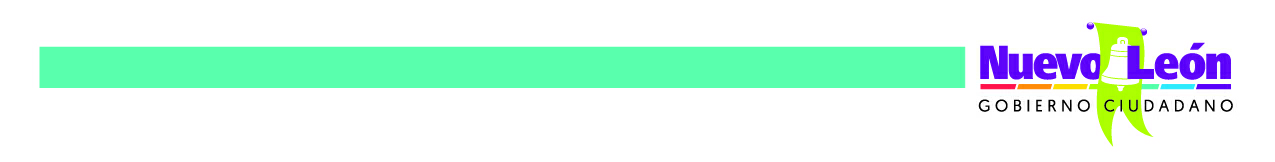 1.3.- Supervisión.La supervisión será llevada a cabo por el personal designado por el Invitado que resulta adjudicado y el personal que designen la unidad aplicativa y se hará durante la prestación del servicio, conforme a los lineamientos de la Convocante.La Convocante, tendrá la facultad de realizar visitas de inspección en la unidad aplicativa para validar las condiciones en las que se presta el servicio.1.4.- Período de Garantía sobre la Calidad del Servicio. El período de garantía de la prestación del servicio será de 60 días naturales posteriores a la conclusión de la vigencia del contrato.1.5.- Control de Calidad.El control de calidad será llevado a cabo por la unidad aplicativa y se hará conforme a los lineamientos de la Convocante.1.6.- Devoluciones:La Convocante podrá solicitar la reposición del servicio que no cumpla con los requisitos solicitados, así como, cuando se comprueben deficiencias en la calidad del servicio, imputable al invitado adjudicado y/o por el personal a su cargo, en caso de que se den estos supuestos, la compañía prestadora del servicio deberá prever con anticipación estas anomalías para que la Unidad en las que se prestará el servicio no se queden sin éste.1.7.- Condiciones de prestación del servicio: El invitado que resulte adjudicado deberá prestar el servicio de transportación conforme a lo siguiente:Se requerirá 2 camionetas Van con capacidad mínima de 14 pasajeros cada una de modelo reciente. Las camionetas Van deberán presentarse en el domicilio descrito como punto de partida en el numeral 1.2.1, para trasladar a los pasajeros a sus domicilios dentro de la zona metropolitana de Monterrey, lo anterior con la finalidad de cumplir con el servicio requerido por la Convocante. El servicio deberá incluir unidades de modelos recientes, climatizadas y rotuladas, operador capacitado, uniformado y con comunicación constante, unidades con portabebés (3), en las diferentes filas de asientos, localizador con GPS 24 horas, coordinador de logística y servicio para organizar los viajes diarios y asegurar la calidad del servicio, aplicación de encuestas de satisfacción entre los usuarios, reporte diario de servicios realizados, botiquín de primeros auxilios, seguro vehicular con cobertura amplia, unidades sanitizadas, centro de monitoreo de unidades y atención 24 horas.El prestador del servicio de transporte deberá contar con la organización suficiente, personal necesario y elementos propios debidamente calificados para proporcionar el servicio objeto de este concurso y consecuentemente en ningún momento la Convocante se considerará como intermediario de dicho personal, eximiéndose en consecuencia a la Convocante de cualquier responsabilidad laboral, física, de seguridad social que al respecto pudiera existir por la contratación del servicio de que se trata, por lo que el prestador del servicio deberá entregar carta bajo protesta de decir verdad, en papel membretado de la empresa, firmada por su representante legal y dirigida a  la Convocante, en la que indique que cuenta con la capacidad  suficiente para prestar el servicio objeto de este concurso de acuerdo a lo solicitado en este punto, la carta se expedirá exclusivamente para este Concurso.De las obligaciones del Invitado para su personal, queda expresamente convenido que el Invitado ganador asume con relación al personal que utiliza, todas las obligaciones derivadas de los contratos de trabajo, su cumplimiento y demás responsabilidades económicas por los trabajos que se encomiendan, incluyendo toda clase de daños contra la Convocante, terceros en sus bienes o en las personas, así como cumplir con las obligaciones y prestaciones que establece la Ley Federal del Trabajo, el Instituto Mexicano del Seguro Social. En caso de accidente de trabajo a sus empleados, la empresa absorberá todas las responsabilidades, liberando a la Convocante de responsabilidad alguna a este respecto.  La Convocante no será patrón sustituto.En caso de que alguno de los vehículos o choferes sea devuelto, (no sea aceptado por la Convocante) o se presente alguna falla mecánica que impida realizar el servicio, éste deberá ser reemplazado en un plazo máximo de 1 hora, de lo contrario no podrá ser considerado en el cobro de la factura correspondiente.El prestador del servicio deberá presentar unidades de Transporte que contengan como mínimo los siguientes requisitos: unidades en buenas condiciones mecánicas y físicas, asientos acojinados cómodos, climatización, chofer con buena presentación, uniforme y gafete de identificación.En caso de que una de las unidades requiera mantenimiento o reparación, esta deberá ser cubierta por el Invitado y dichas unidades no podrán ser consideradas para el traslado objeto del presente concurso.El invitado ganador deberá generar un reporte de servicio por traslado, que deberá contener cuando menos la siguiente información: itinerario del servicio que se está prestando por día, fecha, cantidad de pasajeros, nombre y firma del responsable del área usuaria.La facturación deberán contener lo siguiente: número de contrato, descripción del servicio prestado, así como anexar hojas de reporte de servicio del itinerario diario que realizo durante los recorridos con la firma y sello del área usuaria.REQUISITOS DE INSCRIPCIÓN QUE DEBERÁ PRESENTAR QUIEN DESEE INSCRIBIRSE Y PARTICIPAR EN EL CONCURSO.AL MOMENTO DE LA INSCRIPCIÓN LOS INTERESADOS DEBERÁN ENTREGAR LA SIGUIENTE DOCUMENTACIÓN Y CD O USB QUE CONTENGA TODOS LOS DOCUMENTOS EN FORMATO DE WORD, PDF O EXCEL:Información sobre la compañía Anexo 8 de las bases; se deberá anexar copia simple legible de todas las actas, reformas y poderes.Monto de ventas totales del Ejercicio Fiscal 2021: deberá acreditarse con la declaración correspondiente al ejercicio fiscal del 2021; o con los estados financieros presentados ante las Secretaría de Hacienda y Crédito Público, auditados y/o dictaminados por Contador Público externo autorizado por la Secretaría de Hacienda y Crédito Público, correspondiente al ejercicio fiscal del 2021.Así mismo deberán de presentar carta bajo protesta de decir verdad, firmada por el representante legal, en donde manifiesten que la documentación entregada contiene las cantidades correctas y que el monto de ventas totales mínimas requeridas no tiene alteración alguna.Escrito simple en el cual manifieste, bajo protesta de decir verdad de estar al corriente en el cumplimiento de Obligaciones Estatales y Federales, en lo relativo al pago de impuestos.Para dar cumplimiento a lo dispuesto en el Artículo 49, Fracción IX de la Ley De Responsabilidades Administrativas del Estado De Nuevo León, escrito de manifestación bajo protesta de decir verdad que no desempeña empleo, cargo o comisión en el servicio público o, en su caso, que a pesar de desempeñarlo, con la formalización del contrato correspondiente, no se actualiza un Conflicto de Interés; para el caso de personas morales, deberá ser firmado por el representante legal y por aquellos socios o accionistas que ejercen control sobre una sociedad, siendo administradores o  quienes formen parte del consejo de administración, o bien conjunta o separadamente, directa o indirectamente, mantengan la titularidad de derechos que permitan ejercer el voto respecto de más del cincuenta por ciento del capital, tengan poder decisorio en sus asambleas, estén en posibilidades de nombrar a la mayoría de los miembros de su órgano de administración o por cualquier otro medio tengan facultades de tomar las decisiones fundamentales de dichas personas morales, acompañado de copia simple de identificación oficial vigente por ambos lados de cada uno de ellos (Anexo 8-A).Constancia del curso de prevención y concientización sobre las faltas administrativas y hechos de corrupción, a la cual se deberá anexar un documento signado por el representante legal en el que manifiesten bajo protesta de decir verdad estar plenamente conscientes de la prevención y sanción de las citadas irregularidades.Registro vigente en el Padrón de Proveedores de Gobierno del Estado, o el vínculo electrónico donde aparezca dicho padrón o certificado de registro en el padrón; en caso de no presentar este requisito, sus proposiciones estarán condicionadas al registro en el Padrón a más tardar a la fecha del fallo correspondiente. Lo anterior de conformidad con lo dispuesto en los Artículos 24 de la Ley de Adquisiciones, Arrendamientos y Contratación de Servicios del Estado de Nuevo León y 22, 36 y 58 de su Reglamento.Cédula de Identificación Fiscal, Registro Federal de Contribuyentes, comprobante de domicilio fiscal actualizado y el del establecimiento donde realicen sus principales operaciones en caso de ser diferente al domicilio fiscal, nombre de los apoderados, representantes y socios, poderes en los que consten a las personas que se les delega actos de administración. Tratándose de Personas Físicas: Deberá acreditar su personalidad a través de: Constancia de alta en la Secretaría de Hacienda y Crédito Público, identificación oficial con fotografía, acta de nacimiento o en su caso de naturalización y comprobante de domicilio fiscal actualizado y el del establecimiento donde realicen sus principales operaciones en caso de ser diferente al domicilio fiscal. El Invitado que resulte adjudicado, previo a la firma de los contratos, deberá exhibir original para su cotejo y copia simple de los documentos a que se hace alusión en el formato que se integra como anexo 8.Los interesados deberán acudir a solicitar su inscripción en el Departamento de Adquisiciones, ubicado en Matamoros 520 oriente, primer piso, Centro de la Ciudad, Monterrey, Nuevo León, C.P. 64000, Tel.:  81 81 30 70 49, desde el día de recepción de la invitación y hasta inclusive 24 horas hábiles previas al acto de presentación y apertura de proposiciones de 9:00 a 14:00 horas; cualquier persona podrá asistir a los diferentes actos de la Invitación en calidad de observador, sin necesidad de adquirir las bases, registrándose previamente antes del inicio de cada uno de ellos,  lo anterior de conformidad con el Artículo 31 fracción XXIII de la Ley.3.	FORMA DE PRESENTACIÓN Y DOCUMENTOS ESENCIALES QUE DEBERÁ DE CONTENER EL SOBRE TÉCNICO.Las Propuestas presentadas deberán cubrir los siguientes Requisitos:Idioma de las Propuestas. - La propuesta técnica y económica que prepare el Concursante y toda la correspondencia y documentos relativos deberán redactarse en idioma español; en todo caso, cualquier material impreso que proporcione el Invitado a la Convocante podrá estar en otro idioma a condición de que venga acompañado de su correspondiente traducción al español, la cual prevalecerá para los efectos de interpretación de las propuestas.Presentación de las Propuestas. - El Invitado presentará en original todos los documentos y cartas que integren sus propuestas técnica y económica en papel membretado de su empresa, llenado a máquina o computadora y firmado por el representante legal, en el formato anexo a las bases expedido por la Convocante. Cada uno de los documentos que integren la proposición y aquéllos distintos a ésta, deberán estar foliados en todas y cada una de las hojas que los integren, así mismo las propuestas deberán ser firmadas autógrafamente en la última hoja del documento que conformen cada una de dichas propuestas técnicas y económicas, esto de conformidad con el Artículo 74, fracción XIV y XV del Reglamento de la Ley de Adquisiciones, Arrendamientos y Contratación de Servicios del Estado de Nuevo León.	Costos de preparación de Propuestas. - El (los) participante (s), sufragará (n) todos los costos relacionados con la preparación y presentación de su (s) propuesta (s), liberando de cualquier responsabilidad a la Convocante por dicho concepto, por lo que la Convocante no devolverá dichos costos, cualquiera que sea el resultado del concurso. 	Cartas de: Aceptación de Bases, Junta de Aclaraciones, Validez de la propuesta y Cumplimiento de Obligaciones Estatales y Federales.Los Invitados del concurso deberán presentar por separado y fuera del sobre, en el acto de presentación y apertura de propuestas las siguientes cartas: Una de aceptación de las bases, junta de aclaraciones y validez de propuesta, en donde manifiesten, bajo protesta de decir verdad, que han revisado y analizado cada uno de los puntos que contienen las bases del concurso, que los conocen y están de acuerdo con las mismas y que no se tienen reclamaciones o dudas en torno a las mismas, así como que conoce el resultado de la Junta de Aclaraciones y está conforme con el contenido del acta levantada al efecto, además contendrá la validez obligatoria de su propuesta por 30 días contados a partir del día siguiente al acto de emisión del fallo; Y otra de Cumplimiento de Obligaciones Estatales y Federales, en lo relativo al pago de impuestos.Dichas cartas serán dirigidas al Director Administrativo de Servicios de Salud de Nuevo León, O.P.D.; por lo que la omisión o incumplimiento de cualquiera de los requisitos y documentos antes señalados, faculta de pleno derecho a la Convocante a rechazar cualquier propuesta sin darle lectura.Forma de presentación de las Propuestas Técnica y Económica y documentos esenciales que deberán de contener los sobres.En el caso de que comparezca en los actos de presentación y apertura de proposiciones técnicas, así como de fallo técnico, apertura económica y fallo persona distinta a la que firma las proposiciones, bastará con que presente un escrito (Carta Poder) en el que su firmante manifieste, bajo protesta de decir verdad, que cuenta con facultades suficientes para comprometerse por la persona que representa.El Invitado deberá presentar en sobres cerrados, sus propuestas técnica y económica, rotulados con el nombre del Invitado y con la indicación del concurso en que participa, así como de la propuesta que contiene, dentro de dichos sobres deberá presentar sus propuestas técnicas en un sobre y económicas en otro sobre respectivamente y conforme al formato anexo a las bases, en el cual señalan los requisitos solicitados. La Convocante se reserva el derecho de evaluar cada una de las propuestas presentadas, verificando que cumpla con todas y cada una de las indicaciones solicitadas y de acuerdo a los formatos que para tal efecto se anexan. Al momento de entregar sus sobres, el invitado, deberá entregar las cartas a que hace referencia en el punto 3, inciso B) de estas bases, fuera de los sobres.Las propuestas económicas serán cotizadas en pesos mexicanos.Las propuestas técnicas y económicas, Así como todos los anexos incluidos dentro del sobre técnico y económico, deberán estar dirigidas al Director Administrativo de Servicios de Salud de Nuevo León, contener firma autógrafa del representante legal de la compañía en todos los documentos; la falta de presentación, omisión o incumplimiento de cualquiera de los requisitos y documentos antes señalados será motivo de rechazo de sus propuestas.EL SOBRE DE DOCUMENTOS DE PROPUESTA TÉCNICA DEBERÁ CONTENER:ANEXO 13. Cédula de entrega de documentos.Identificación oficial vigente de quien firma las proposiciones, quien deberá contar con facultades de administración y/o dominio, o poder especial para actos de licitación pública.Currículum de la empresa, donde manifieste la capacidad técnica, describiendo la infraestructura administrativa, la descripción de las instalaciones, maquinaria, equipos y demás elementos técnicos necesarios para el objeto de la presente convocatoria, su metodología y la experiencia en prestación de servicios relacionados a la presente convocatoria.ANEXO 2. Propuesta Técnica conforme al formato del anexo 2 de las presentes bases. Carta eximiendo a la convocante de cualquier responsabilidad laboral, física y de seguridad social que al respecto pudiera existir por la contratación del servicio de que se trata.Carta en la que manifieste que cuenta con la capacidad suficiente para prestar el servicio objeto de este concurso y de cumplir con las condiciones solicitadas en el punto 1.7 de las presentes bases.Escrito bajo protesta de decir verdad de que todos los conductores que se asignen a la prestación del servicio objeto de la presente licitación deberán contar con licencias de conducir y que la Convocante podrá solicitar a los choferes que exhiban su licencia en cualquier momento durante la vigencia del contrato.Escrito bajo protesta de decir verdad de que todos los vehículos que se asignen a la prestación del servicio objeto de la presente licitación deberán contar con placas y tarjeta de circulación de servicio de transporte de personal vigentes y que la Convocante podrá solicitar que se presenten Copias de las Tarjetas de Circulación de los vehículos en cualquier momento durante la vigencia del contrato.Carta bajo de protesta de decir verdad donde haga constar que cuenta con la capacidad de distribución, organización, personal necesario y elementos propios debidamente calificados para proporcionar el servicio objeto de este concurso y consecuentemente en ningún momento la Convocante se considerará como intermediario de dicho personal.Escrito bajo protesta de decir verdad de que cumplen con las Normas Oficiales Mexicanas o las Normas Mexicanas o Normas Internacionales aplicables y en el que manifieste que los servicios que oferte cumplen con la legislación sanitaria vigente, para las partidas y renglones que aplica, y con las Normas Oficiales Mexicanas, las Normas Mexicanas y a falta de éstas, con las Normas Internacionales.Carta de manifiesto bajo protesta de decir verdad, que el servicio y bienes que ofertan cumplen y reúnen todos los requisitos de la legislación vigente.Detallar el (los) nombre (s) y teléfono (s) del personal que atenderá las solicitudes de servicio. Cd o USB con el total de los documentos incluidos en el sobre técnico en formato pdf, word o excel únicamente para agilizar la conducción y desarrollo del evento.ANEXO 5. Carta de presentación de proposiciones.ANEXO 6. Recibo de proposiciones.ANEXO 7. Declaración de no encontrarse en alguno de los supuestos establecidos en los Artículos 37 y 95 de la Ley de Adquisiciones, Arrendamientos y Contrataciones de Servicios del Estado de Nuevo León, y Artículo 38 del Reglamento de la Ley de Adquisiciones, Arrendamientos y Contrataciones de Servicios del Estado de Nuevo León, Declaración de integridad y Certificado de Determinación Independiente de Propuesta.ANEXO 9. Escrito en el que manifieste bajo protesta de decir verdad, que es de nacionalidad mexicana y, además manifestará que los insumos que oferta y entregará en caso de resultar adjudicado, serán producidos en México.ANEXO 11. Escrito firmado por el representante o apoderado legal en la que manifiesten que, por su conducto, no participan en el procedimiento de contratación, personas físicas o morales que se encuentren inhabilitadas por resolución de la S.F.P., en los términos de la Ley, con el propósito de evadir los efectos de la inhabilitación.ANEXO 12. Escrito a que hace referencia a la Estratificación de Micro, Pequeña o Mediana empresa.Escrito de manifestación bajo protesta de decir verdad de no encontrarse en situación de mora, respecto al cumplimiento de otros contratos con cualquier sujeto obligado, de conformidad al Artículo 38, fracción I del Reglamento de la Ley.Escrito indicando que en caso de violaciones en materia de derechos inherentes a la propiedad intelectual asumirán la responsabilidad correspondiente.Documentos que acrediten encontrarse al corriente en el cumplimiento de sus obligaciones fiscales, ya sean federales o estatales o municipales, presentando lo siguiente: el documento actualizado expedido por el S.A.T. en el que se emita opinión positiva y vigente sobre el cumplimiento de sus obligaciones fiscales, Comprobante del último pago de: Impuesto sobre Nóminas, Refrendo y/o Tenencia de los vehículos de su propiedad e Impuesto predial del domicilio fiscal del invitado, este último en caso de ser propietario, de  lo contrario, contrato de arrendamiento o figura legal con la que se sustente la propiedad del domicilio fiscal.Carta mediante la cual manifieste que su giro comercial comprende la prestación del servicio a que se refiere el anexo 1 de esta convocatoria.Escrito de manifestación bajo protesta de decir verdad de no mantener una relación personal, familiar o de negocios con Servidores Públicos con facultad de decisión que intervenga en cualquier etapa del procedimiento respecto a la adquisición de la presente Convocatoria, así como manifestación de que en caso de resultar adjudicado, del contrato no resultará ningún beneficio para el servidor público, su cónyuge o parientes consanguíneos hasta el cuarto grado, por afinidad o civiles hasta el segundo grado, o para terceros con el que tenga relaciones profesionales, laborales o de negocios, o para socios o sociedades de las que el servidor púbico o las personas antes referidas formen o hayan formado parte durante los dos años previos a la fecha de celebración del procedimiento de contratación que resulte de la presente convocatoria.Para el caso del(los) PARTICIPANTE(s) que opte(n) por la presentación conjunta de propuestas, de conformidad con los Artículos 36 de la Ley de Adquisiciones, Arrendamientos y Contratación de Servicios del Estado de Nuevo León y 76 de su Reglamento, deberán cumplir con lo siguiente: Deberá(n) celebrar entre todas las personas que integran la agrupación, un convenio en los términos de legislación aplicable, en el que se establecerán con precisión los aspectos siguientes.- Nombre, domicilio y Registro Federal de Contribuyentes de las personas integrantes, identificando, en su caso, los datos de las escrituras públicas con las que se acredita la existencia legal de las personas morales, y de haberlas, sus reformas y modificaciones así como el nombre de los socios que aparezcan en éstas; Las personas que integran la agrupación deberán celebrar en los términos de la legislación aplicable el convenio de propuesta conjunta, en el que se establecerán con precisión los aspectos siguientes.- Nombre, denominación o razón social, domicilio y clave de inscripción en el Registro Federal de Contribuyentes de las personas integrantes, señalando, en su caso, los datos de los instrumentos públicos con los que se acredite la existencia legal de las personas morales y, de haberlas, sus modificaciones;  Nombre y domicilio de los representantes de cada una de las personas agrupadas que comparecen a celebrar el contrato de propuestas conjuntas, señalando, en su caso, los datos de los documentos con los que acrediten las facultades de representación; Designación de un representante común, otorgándole poder amplio y suficiente, para atender todo lo relacionado con la proposición y con el procedimiento de la Invitación; Descripción de las partes objeto del contrato que corresponderá cumplir a cada persona integrante, así como la manera en que se exigirá el cumplimiento de las obligaciones, y; Estipulación expresa de que cada uno de los firmantes quedará obligado junto con los demás integrantes, ya sea en forma solidaria o mancomunada, según se convenga, para efectos del procedimiento de contratación y del contrato, en caso de que se les adjudique el mismo. En caso de que no participen en propuestas conjuntas deberá manifestarlo por escrito bajo protesta de decir verdad, en este último supuesto de no presentar dicho escrito no será motivo de rechazo de las propuestas.EL SOBRE DE PROPUESTA ECONÓMICA DEBERÁ CONTENER:Anexos 3 y 4.CD o USB que contenga el desglose de la oferta económica en formato Excel únicamente para agilizar la conducción y desarrollo del evento.Monto de ventas totales del Ejercicio Fiscal 2021: deberá acreditarse con la declaración correspondiente al ejercicio fiscal del 2021; o con los estados financieros presentados ante las Secretaría de Hacienda y Crédito Público, auditados y/o dictaminados por Contador Público externo autorizado por la Secretaría de Hacienda y Crédito Público, correspondiente al ejercicio fiscal del 2021, demostrando su capacidad financiera mediante la comprobación de que las ventas totales son de por lo menos el 50% de su oferta económica que presente a la convocatoria. Incluir acuse de recepción de dicha declaración o en su caso la cadena original o estados financieros dictaminados fiscalmente emitidos por un Contador Público registrado ante la Secretaría de Hacienda y Crédito Público, acreditando su personalidad mediante cédula profesional y registro ante la SHCP. Así mismo deberán de presentar carta bajo protesta de decir verdad, firmada por el representante legal, en donde manifiesten que la documentación entregada, referente a este requisito, contiene las cantidades correctas y que el monto de ventas totales mínimas requeridas no tiene alteración alguna.Procedimiento a seguir en el acto de presentación y apertura de Propuestas Técnicas y Económicas.Se iniciará en la fecha, lugar y hora señalados en estas bases; el acto será público, pero sólo participarán los Concursantes.Se procederá a pasar lista de asistencia, acreditando su representación los concursantes o sus representantes al ser nombrados entregarán sus propuestas e identificarse con Pasaporte o Credencial de Elector.Recabada toda la documentación, se procederá a la apertura de los sobres en el orden en que se recibieron: se verificará que hayan sido entregados todos los documentos solicitados y que éstos satisfagan los requisitos establecidos para el concurso.Aquellas propuestas que no contengan los documentos y datos relevantes que hayan sido fijados como esenciales para su revisión correspondiente, serán rechazadas.En el Acto de apertura económica el representante de la Convocante que presida el acto, dará lectura al importe de las propuestas que cubran los requisitos exigidos.Los invitados, que asistieren, y el servidor público que designe la convocante, rubricarán las partes de las propuestas técnicas presentadas que previamente haya determinado la Convocante en las bases de la Invitación, las que para estos efectos constarán documentalmente, así como los correspondientes sobres cerrados que contengan las propuestas económicas de los Concursantes, incluidos los de aquellos cuyas propuestas técnicas hubieren sido desechadas, quedando en custodia de la propia Convocante, quien de estimarlo necesario podrá señalar nuevo lugar, fecha y hora en que se dará apertura a las propuestas económicas.Se levantará acta correspondiente en la que se harán constar las proposiciones recibidas, sus montos totales, así como las que hubieren sido rechazadas y las causas por las que no aceptaron, así como en cada una de las etapas de los eventos y en la que se dará a conocer el fallo, el día y hora señalados en estas bases, de conformidad con lo dispuesto en el Artículo 35 de la Ley de Adquisiciones, Arrendamientos y Contratación de Servicios del Estado de Nuevo León y 74 de su reglamento.Las actas serán firmadas por todos los participantes y se entregará a cada uno de ellos una copia de la misma. Si no se recibe propuesta alguna o todas las propuestas fueren desechadas, se declarará desierto el concurso, levantándose el acta correspondiente y en su caso, se procederá a expedir nueva convocatoria.4. DERECHOS DE LA CONVOCANTE.La Convocante se reserva el derecho de verificar toda la información proporcionada por los Concursantes en cualquier momento del concurso o posterior a ella y para el caso de que la misma no cumpla con la Ley de Adquisiciones, Arrendamientos y Contratación de Servicios del Estado de Nuevo León, o lo establecido dentro de las presentes bases y acuerdos derivados de la junta de aclaraciones, se procederá a rechazar la propuesta o propuestas respectivas, toda vez que la omisión o incumplimiento de cualquiera de los requisitos y documentos señalados como esenciales, faculta de pleno derecho a La Convocante a rechazar cualquier propuesta.No se recibirán ofertas extemporáneas, sólo se recibirán dentro del acto de recepción y apertura de propuestas, las presentadas en la forma y términos señalados en las presentes bases, así como en la parte conducente de la convocatoria de este concurso.Iniciado el acto de presentación y apertura de proposiciones, los Concursantes no podrán modificar su propuesta.Durante el procedimiento de este concurso no se admitirá ningún tipo de negociación con los Concursantes, y solo se aceptará una sola propuesta por Invitado.5. COMPROBACIÓN POR PARTE DE LA CONVOCANTE.Inspecciones. La Convocante se reserva el derecho de visitar el local de los concursantes durante el desarrollo del concurso para verificar la información proporcionada por los mismos. Asimismo, tendrá el derecho de visitar las instalaciones del invitado ganador para constatar que se garantice la adecuada y oportuna prestación del servicio objeto del contrato.6. CESIÓN DE DERECHOS.Los derechos y obligaciones que deriven del contrato asignado al invitado ganador, solo podrán ser subcontratados o cedidos cuando existan causas justificadas o riesgos que puedan acarrear consecuencias graves y el invitado ganador los haga del conocimiento oportunamente; no omitiendo mencionar que, en ningún caso, la contratación o la cesión será superior al cincuenta por ciento del valor contratados.7. PERÍODO DE GARANTÍA DE LOS SERVICIOS.
El período de garantía del servicio estará sujeto, como mínimo, a la vigencia del contrato, sin perjuicio de que se haga efectiva la garantía de cumplimiento, por incumplimiento del Concursante que resulte adjudicado.8. ASPECTOS ECONÓMICOS.8.1.	Forma de PagoEl pago del servicio adquirido en el presente concurso se realizará en pesos mexicanos dentro de los 20 (Veinte) días naturales siguientes a la presentación de la factura, en el área de Recursos Financieros de este Organismo y debidamente validada por el área encargada de su recepción.Las facturas que resulten de la prestación del servicio, serán a nombre de Servicios de Salud de Nuevo León, O.P.D, con domicilio en Matamoros oriente, No. 520, Monterrey, N.L. C.P. 64000, R.F.C. SSN970115QI9, deberán estar selladas y firmadas por el Administrador y/o Director de la unidad aplicativa, dicha factura deberá especificar el número del contrato al que corresponde dicha factura, número de Invitación y número de orden de envío. La unidad aplicativa posterior a la revisión de dicha factura deberá enviarla al área de Recursos Financieros de la Convocante para su trámite correspondiente en un plazo no mayor de 5 días hábiles.El invitado que resulte adjudicado deberá cumplir con la regla I.2.7.1.1 de Almacenamiento de CFDI emitida por el Servicio de Administración Tributaria (SAT), misma que establece que para los efectos de los artículos 28, fracción I, primer párrafo y 30, cuarto párrafo del CFF, los contribuyentes que expidan y reciban CFDI, deberán almacenarlos en medios magnéticos, ópticos o de cualquier otra tecnología, en su formato electrónico XML.La Convocante se deslinda del pago de las facturas que no sean presentadas para su pago antes de 90 días posteriores a la fecha de recibo por la Unidad Aplicativa, salvo caso justificado a consideración de la Convocante. En caso de no presentarse la factura en dicho periodo la Convocante no estará obligada a la devolución del servicio prestado ni a cubrir gasto alguno. Las condiciones y forma de pago podrán variar, y si las hubiere, dichas modificaciones estarán sujetas a las Leyes, Normas, Reglamentos o Directrices aplicables que señale el Gobierno Federal, a través de la Secretaría de Hacienda y Crédito Público, o la Comisión Nacional de Protección Social en Salud.La liquidación total de la prestación del servicio no significará la aceptación del mismo, por lo tanto, la convocante se reserva expresamente el derecho de reclamar los vicios ocultos, servicios faltantes o el pago de lo indebido.La convocante se reserva la potestad de efectuar modificaciones al proceso de pago.8.1.	PrecioEl instrumento que se celebre será con la condición de precio fijo, por lo que no se reconocerá incremento alguno en los precios ofertados de sus propuestas.El invitado ganador que resulte con adjudicación, se obliga a respetar el precio fijo, en el supuesto de que las Unidades Aplicativas de la Convocante realicen compras directas, cuando se presenten circunstancias especiales o se establezcan programas que hagan necesaria la contratación de los servicios que estén comprendidos dentro de las necesidades objeto de la presente Invitación. 9. PENA CONVENCIONAL (SANCIÓN).Se aplicará una pena convencional (Sanción) del 4% por cada día hábil de retraso sobre el monto de la prestación del servicio, que se efectuare fuera del plazo establecido. El cual no excederá el monto de la Garantía de cumplimiento del contrato.En el supuesto de que se requiera la aplicación de la Pena Convencional, el Administrador o su equivalente de la unidad aplicativa, dirección, subdirección o departamento, deberá elaborar el cálculo de dicha pena y hacerlo del conocimiento del Concursante, así como también remitirlo a la Subdirección de Recursos Financieros.La penalización por el retraso en el incumplimiento del servicio, contara a partir del día siguiente del plazo de vencimiento de la realización del mismo. Las penas se harán efectivas descontándose de los pagos que la Convocante tenga pendientes de efectuar al concursante ganador, mediante nota de crédito sobre la factura o en su caso éste efectuará el pago correspondiente en las oficinas de Recursos Financieros de la Convocante, independientemente de que la Convocante opte por hacer efectiva la garantía otorgada por el concursante ganador hasta por el monto de las sanciones no cubiertas.Será responsabilidad del proveedor que resulte con adjudicación, abastecer todas las necesidades que requiera la unidad en los tiempos establecidos; en los casos que no surtan de acuerdo a lo requerido, la Convocante tendrá el derecho de realizar compras directas, y si estas resultan con diferencia en precio, el proveedor deberá pagar dicha diferencia como sanción por daños ocasionados al no contar con oportunidad con los bienes, de igual manera se aplicará lo establecido en el párrafo primero de este punto.10. GARANTÍAS.Garantía de Buen Cumplimiento de Contrato.Dentro de los 10 (diez) días hábiles contados a partir de la firma del contrato, el concursante ganador deberá hacer entrega de fianza original de cumplimiento de contrato expedida por institución legalmente autorizada por un monto equivalente al 20% del valor total del contrato incluyendo el I.V.A. constituida a favor de la Secretaría de Finanzas y Tesorería General del Estado de Nuevo León, para garantizar el buen cumplimiento del contrato. La fianza deberá estar vigente por un año, y en el caso de defectos y/o responsabilidades imputables a el proveedor continuará vigente hasta que se corrijan y se satisfagan las responsabilidades; así mismo continuará vigente hasta la substanciación de todos los recursos legales o juicios que se interpongan hasta en tanto se dicte resolución definitiva por autoridad competente y deberá contener las declaraciones precisadas en el contrato correspondiente.La Fianza se otorgará por Institución Mexicana, debidamente autorizada por la Secretaría de Hacienda y Crédito Público a favor de la Secretaría de Finanzas y Tesorería General del Estado de Nuevo León y deberá contener las siguientes declaraciones expresas:La afianzadora en ejercicio de la autorización que le otorgó el Gobierno Federal, por conducto de la Secretaría de Hacienda y Crédito Público, en los términos de los Artículos 11, 36 y 75 de la Ley de Instituciones de Seguros y de Fianzas se constituye fiadora por el monto equivalente al 20% del monto total incluyendo I.V.A. Ante la Secretaría de Finanzas y Tesorería General del Estado de Nuevo León, la presente fianza se otorga para garantizar por (“EL PROVEEDOR”) con la cédula única de identificación fiscal (número de cédula de la empresa), y con domicilio en (domicilio de la empresa), todas y cada una de las obligaciones contenidas en el contrato (número de contrato y fecha) derivado de Invitación Restringida Nacional, celebrado con “S.S.N.L.”; relativo a SERVICIO DE TRANSPORTACIÓN PARA MADRES Y RECIÉN NACIDOS PARA EL HOSPITAL MATERNO INFANTIL, por un importe de (monto total del contrato incluyendo el I.V.A). Que la Fianza se otorga en los términos del presente contrato, para garantizar todas y cada una de las obligaciones derivadas de la Invitación Restringida Nacional. Que la Fianza estará en vigor por un año, y en el caso de defectos y/o responsabilidades imputables a “EL PROVEEDOR” continuará vigente hasta que se corrijan los defectos y se satisfagan las responsabilidades; asimismo continuará vigente hasta la substanciación de todos los recursos legales o juicios que se interpongan hasta en tanto se dicte resolución definitiva por autoridad competente.Que esta fianza continuará vigente en el caso de que se otorgue prórroga a “EL PROVEEDOR” para el cumplimiento de las obligaciones que se afianzan, aun cuando haya sido solicitada y autorizada extemporáneamente. f)    Que sólo podrá ser cancelada mediante aviso por escrito de “S.S.N.L.”.g)   Que la Institución Afianzadora acepta lo preceptuado por los artículos 174, 178, 179, 282, 283 y 289 de la Ley de Instituciones de Seguros y de Fianzas en vigor.h)   Que “S.S.N.L.”, cuenta con un término de un año contado a partir del incumplimiento de “EL PROVEEDOR”, para reclamar el pago a la afianzadora, por lo que de no presentarse dentro de dicho plazo operará la caducidad de la misma; o bien, de que la vigencia de la fianza deberá ser de dos años, contados a partir del día siguiente al incumplimiento del fiado. Una vez cumplidas las obligaciones de “EL PROVEEDOR” a satisfacción de “S.S.N.L.”, este último procederá a extender la constancia de cumplimiento de las obligaciones contractuales para que “EL PROVEEDOR” de inicio a los trámites para la cancelación de la garantía de cumplimiento prevista en esta cláusula.11. JUNTA DE ACLARACIONES.Se llevará a cabo el día 10 de octubre de 2022 a las 12:00 Hrs.Los concursantes que pretendan solicitar aclaraciones a los aspectos contenidos en la Convocatoria deberán entregar las preguntas por escrito y en cd o usb en documento word; utilizando el formato que como ANEXO 14 se acompaña a las presentes bases, lo cual podrán hacer a más tardar 24 horas antes de la celebración del evento, en las oficinas del Departamento de Adquisiciones, ubicado en Matamoros oriente, No. 520, primer piso, Centro de la Ciudad, Monterrey, Nuevo León, C.P. 64000, Tel. 81 81 30 70 49. Dichas preguntas deberán estar firmadas por el Representante Legal, caso contrario no se aceptarán. Se levantará acta de la sesión y lo acordado será obligatorio aún para quienes no asistan.12. ACTO DE ENTREGA DE PROPUESTAS Y APERTURA TÉCNICA.Las propuestas técnicas y económicas se entregarán el día 17 de octubre del 2022 a las 10:00 horas.En esta etapa los Concursantes deberán de presentar en dos sobres cerrados sus propuestas técnicas y económicas conteniendo la información que se solicitó.13. EVENTO DE FALLO TÉCNICO.El evento se realizará el día 17 de octubre del 2022 a las 16:00 horas.Se darán a conocer las propuestas técnicas que fueron rechazadas y los motivos de tal determinación, se levantará acta del evento y se dará lectura a la misma la cual se firmará por todos los participantes del evento.14. APERTURA DE PROPUESTAS ECONÓMICAS.En esta etapa se dará apertura a los sobres de propuesta económica de los proveedores que hayan sido aceptados técnicamente. El evento se realizará el día 17 de octubre del 2022 a las 16:30 horas.15. CRITERIO DE ADJUDICACIÓN.La Convocante previo análisis de las propuestas presentadas y presupuestos autorizados, elaborará un dictamen que servirá como fundamento para emitir el fallo mediante el cual se adjudicará por partida, la contratación del SERVICIO DE TRANSPORTACIÓN PARA MADRES Y RECIÉN NACIDOS PARA EL HOSPITAL MATERNO INFANTIL, motivo de este concurso a un solo concursante que de entre los proponentes reúna las condiciones más convenientes en términos de precio, calidad, financiamiento, oportunidad y demás circunstancias pertinentes requeridas por La Convocante y que garantice satisfactoriamente el cumplimiento en el servicio de los bienes, objeto del presente concurso.16. FALLO ECONÓMICO.De conformidad con lo establecido por los Artículos 39 y 40 de la Ley de Adquisiciones, Arrendamientos y Contratación de Servicios del Estado de Nuevo León, la Convocante dará el fallo económico el día 17 de octubre del 2022 a las 17:00 horas.17. CAUSAS DE DESCALIFICACIÓN.La Convocante estará facultada para descalificar, en el acto de apertura o en cualquier etapa del evento de la invitación, a los Concursantes participantes que incurran en una o varias de las siguientes situaciones que se enumeran en forma enunciativa más no limitativa.Que no cumplan con alguno de los requisitos especificados en estas bases o los que se deriven del evento de Junta de Aclaraciones o con los requisitos que establezca la Ley de Adquisiciones, Arrendamientos y Contratación de Servicios del Estado de Nuevo León.Cuando las propuestas no se presenten en sobres cerrados, de acuerdo a lo establecido en las bases.Cuando el representante del participante no acredite debidamente la personalidad jurídica que ostenta.Que proponga alternativas que modifiquen las condiciones establecidas en estas bases y conforme a las cuales se desarrolla el concurso.Si se comprueba que tiene acuerdo con otro u otros concursantes participantes para elevar el precio de los servicios que se concursan, o cualquier otro acuerdo que tenga como fin obtener una ventaja sobre los demás concursantesPor falsear datos o información proporcionada a la Convocante, con motivo de la presente Invitación.Si no cumple con todos los requisitos especificados en estas bases en cuanto a la documentación que deben presentar en sus propuestas.La falta de firma del Concursante o Representante Legal en sus propuestas técnicas y/o económicas.Cuando el concursante o representante legal modifique las condiciones establecidas en estas bases y conforme a las cuales se desarrolla el concurso.En cualquier caso, la descalificación podrá decretarse en cualquier momento durante el proceso del concurso, desde el Acto de Presentación y Apertura de Proposiciones Técnicas y hasta el Acto de Fallo Económico, en tal virtud, se incluirán las causas que motivaron la descalificación y las observaciones respectivas en las actas correspondientes al acto en que se dé a conocer la descalificación. 18. EL CONTRATO.La adjudicación del contrato que derive del concurso, obliga al invitado en quien hubiere recaído, a firmarlo dentro de los 10 (diez) días hábiles siguientes a la fecha en que se dé a conocer el fallo, de conformidad con lo establecido en el Artículo 90 del Reglamento de la Ley de Adquisiciones, Arrendamientos y Contratación de Servicios del Estado de Nuevo León, en la oficina del Departamento de Contratos de la Subdirección de Recursos Materiales ubicada en Matamoros No. 520 Ote. Primer piso, Col. Centro, de Monterrey, Nuevo León, C.P. 64000, Tels.: 81 81 30 70 49, en caso de que el Concursante no firmara el contrato por causas imputables a el mismo, dentro del plazo señalado, la Convocante sin necesidad de un nuevo procedimiento, podrá adjudicar el contrato al participante del concurso que haya presentado la siguiente proposición solvente más baja, de conformidad con lo dispuesto en este mismo Artículo del citado Reglamento.18.1. Modificación al contrato.El (los) contrato (s) que se derive (n) del presente concurso, podrá (n) ser modificado (s) siempre que el monto total de las modificaciones no rebase, en conjunto, el veinte por ciento de la cantidad de los conceptos establecidos originalmente en los mismos, y el precio de los bienes o servicios sea igual al pactado originalmente, de conformidad con lo establecido en el último párrafo del artículo 47 de la Ley de Adquisiciones, Arrendamientos y Contratación de Servicios del Estado de Nuevo León.En caso de otorgamiento de prórrogas o esperas al invitado ganador para el cumplimiento de sus obligaciones, derivadas de la formalización de convenios de ampliación al monto o al plazo del contrato, se deberá realizar la modificación correspondiente a la fianza.18.2. Daños y Perjuicios.En el contrato o contratos que se deriven del presente concurso, el invitado ganador se obliga al pago de los daños y perjuicios que ocasione a la Convocante por la falta de prestación del servicio y cuando éstos no reúnan los requisitos de calidad, así como el pago de daños que se causen a terceros en su persona, así como por cualquier incumplimiento a lo establecido en el presente instrumento.18.3. Notificaciones.El invitado ganador que se le adjudique un pedido o contrato deberá señalar un domicilio en el Estado de Nuevo León, acreditándolo como domicilio para efectos de oír y recibir notificaciones.18.4. Vigencia del contrato.La vigencia del contrato que se derive del presente concurso, será del 18 de octubre del 2022 al 31 de Diciembre del 2022, en la inteligencia de que, si a la fecha de la conclusión de la vigencia del contrato, los servicios no han sido prestados a satisfacción de La Convocante,  el instrumento continuará vigente, hasta en tanto no se cumpla dicha condición. 19. TERMINACIÓN ANTICIPADA DEL CONTRATO.La Convocante se reserva el derecho de dar por terminado anticipadamente el contrato derivado de este concurso, sin responsabilidad alguna, mediante notificación por escrito al Concursante ganador con 10 (diez) días de anticipación cuando concurran causas de interés general, o bien, cuando por causas justificadas se extinga la necesidad de los bienes, arrendamientos o servicios contratados y se demuestre que de continuar con el cumplimiento de las obligaciones pactadas se ocasionaría algún daño o perjuicio a la Convocante, o se determine, por la autoridad competente, la nulidad o inexistencia jurídica de los actos que dieron origen al contrato.20. SANCIONES.Se hará efectiva la garantía de cumplimiento de contrato:Cuando el Concursante ganador no cumpla con la prestación del servicio objeto del concurso, conforme a lo establecido en las presentes bases y el contrato correspondiente.Si el Concursante ganador no presta dentro del plazo señalado la totalidad de los servicios adjudicados.Si incumple el Concursante ganador con cualquiera de las obligaciones establecidas en el contrato correspondiente.21. RESCISIÓN DE CONTRATO.La Convocante podrá rescindir el contrato que haya adjudicado al Concursante ganador, cuando se presente alguna de las siguientes causas.El incumplimiento grave de las obligaciones contraídas por el concursante ganador.Cuando el Concursante ganador no cumpla con la prestación del servicio y contrato correspondiente.Si el Concursante ganador no presta dentro del plazo señalado la totalidad de los servicios objeto del presente concurso.Si no otorga la fianza de garantía de cumplimiento de contrato, siendo a su cargo los daños y perjuicios que pudiere sufrir la Convocante por la falta de la prestación del servicio establecido en el contrato correspondiente.Si incumple el Concursante ganador con cualquiera de las obligaciones establecidas en el contrato correspondiente.Si el Concursante ganador no realiza la prestación del servicio establecida en el contrato, conforme a la calidad, características y presentación establecidas en las presentes bases y su propuesta técnica y económica.Si no da las facilidades necesarias a los supervisores que al efecto designe la Convocante, para el ejercicio de su función.Por negativa a repetir o completar la prestación del servicio, que la Convocante no aceptó por deficiente.Por no cubrir con personal suficiente y capacitado en la prestación del servicio adjudicado.Si cede, traspasa o subcontrata la prestación del servicio objeto de esta invitación.Si es declarado en estado de quiebra o suspensión de pagos, por autoridad competente.Cuando este se encuentre bajo proceso de investigación por cualquier órgano fiscalizador, en el ámbito Estatal o Federal, durante la vigencia del contrato.Cuando se presente cualquiera de las causas enumeradas anteriormente, se procederá a rescindir administrativamente el contrato conforme a los lineamientos establecidos por la Ley de la Materia, y se procederá a hacer efectiva la fianza de cumplimiento de contrato.22. RECURSOS.Contra las resoluciones que se dicten dentro del presente concurso, los Concursante podrán presentar el recurso de reconsideración ante la propia Convocante, el plazo para interponerlo será de 30 (treinta) días hábiles contados a partir del día siguiente a aquél en que hubiere surtido efectos la notificación de la resolución que se recurre, conforme a los Artículos 79 y 80 de la Ley de Adquisiciones, Arrendamientos y Contratación de Servicios del Estado de Nuevo León.El domicilio de las Oficinas en el que la Convocante resolverá los recursos de reconsideración es el que corresponde a la dirección General de la Convocante ubicada en el edificio que se localiza en la Calle Matamoros No. 520 Oriente, Centro de Monterrey, Nuevo León, C.P. 6400023. CONCURSO DESIERTO.Un concurso será declarado desierto por las siguientes razones:Cuando no se reciban al menos tres proposiciones susceptibles de analizarse técnicamente.Cuando la Convocante compruebe que los Concursante se pusieron de acuerdo previamente a la celebración del concurso, a fin de encarecer los precios ofertados en sus propuestas.Cuando ninguna de las propuestas presentadas por los participantes cumpla con los requisitos establecidos en las bases.Cuando sus precios no sean aceptables, previo estudio de mercado realizado por la Convocante.24. CONCURSO CANCELADO.Un concurso podrá ser declarado cancelado por las siguientes razones:Por caso fortuito o fuerza mayor.Por circunstancias debidamente justificadas, que provoquen la extinción de la necesidad para adquirir o arrendar los bienes o contratar la prestación de los servicios y que de continuarse con el procedimiento del concurso se pudiera ocasionar un daño o perjuicio a la propia Convocante.Por razones de programación presupuestal de carácter prioritario en la utilización de recursos públicos.25. SUPLETORIEDAD.En lo no previsto por la Ley de Adquisiciones, Arrendamientos y Contratación de Servicios del Estado de Nuevo León, su Reglamento y demás disposiciones que de ella se deriven, serán aplicables la Ley de Administración Financiera para el Estado de Nuevo León, la Ley de Egresos correspondiente, el Código Civil para el Estado de Nuevo León y el Código de Procedimientos Civiles del Estado de Nuevo León, vigentes en el Estado.ATENTAMENTELIC. VICENTE ARTURO LÓPEZ LIMÓNDIRECTOR ADMINISTRATIVODE SERVICIOS DE SALUD DE NUEVO LEÓN, O.P.D.MONTERREY, NUEVO LEÓN A 07 DE OCTUBRE DEL 2022ANEXO 1ANEXO 2	FORMATO DE PROPOSICIÓN TÉCNICA(Deberá contener las características solicitadas en el anexo 1)	Fecha:______________________________	Vigencia del Servicio Ofertado:Garantía del Servicio Ofertado:Datos del Representante Legal de la Compañía________________________________________________Nombre y firma*Incluir en sobre técnico.ANEXO 3Formato de Oferta EconómicaDatos del Representante Legal de la Compañía_____________________________________________Nombre y Firma*Anexar en sobre Económico.ANEXO 4HOJA DE RESUMEN DE PROPUESTAS ECONÓMICASPARTIDA: ___1___________________________________________________________NOMBRE Y FIRMA DEL REPRESENTANTE LEGAL*Anexar en sobre Económico.*Anexar al sobre económico USB con Propuesta económica en formato EXCEL.ANEXO 5No. De Invitación:______________________CARTA DE PRESENTACIÓN DE PROPOSICIONESLIC. VICENTE ARTURO LÓPEZ LIMÓNDIRECTOR ADMINISTRATIVOSERVICIOS DE SALUD DE NUEVO LEÓN, O.P.D.PRESENTE.Me  refiero a su convocatoria por la que se invita a participar en el concurso de ____________, relativa a la contratación de ____________________________. Sobre el particular, el suscrito ____________________________ en mi calidad de ____________________________ de la empresa ___________________________, manifiesto a usted lo siguiente:1.- La empresa que represento propone vender los bienes a los que se refiere esta Invitación de acuerdo con las especificaciones que me fueron proporcionadas.2.- Que hemos formulado cuidadosamente el precio unitario propuesto, tomando en consideración las circunstancias previsibles, que pueden influir sobre él.  Dicho precio se presenta en moneda nacional e incluye los cargos directos e indirectos que se originen hasta su total recepción por parte de Servicios de Salud de Nuevo León O.P.D.3.- Que si resultamos favorecidos en la Invitación nos comprometemos a firmar el contrato respectivo dentro de los 10 días hábiles siguientes a la notificación de asignación.4.- Con base en lo anterior se entrega esta proposición con los siguientes documentos que aparecen dentro del sobre cerrado de manera inviolable y que recibe el representante de Servicios de Salud de Nuevo León O.P.D.4.1 Ofertas Técnicas5.- Asimismo manifiesto no encontrarme en ninguno de los supuestos que prevé el Artículo 37 y 95, de La Ley de Adquisiciones, Arrendamientos y Contratación de Servicios del Estado de Nuevo León y Artículo 38 del Reglamento de la Ley de Adquisiciones, Arrendamientos y Contrataciones de Servicios del Estado de Nuevo León._____________________________________________________Nombre, Firma y Cargo del Representantede la EmpresaSe deberá elaborar en papel membretado de la empresa.*Incluir en sobre TécnicoANEXO 6R E C I B O   D E   P R O P O S I C I O N E SP R O V E E D O R:Dice contener en cada sobre las proposiciones técnicas y económicas.*Fuera de los Sobres Técnico y EconómicoANEXO 7Declaración de no encontrarse en alguno de los supuestos establecidos en los Artículos 37 y 95 de la Ley, y Artículo 38 del Reglamento de la Ley de Adquisiciones, Arrendamientos y Contrataciones de Servicios del Estado de Nuevo León, Declaración de integridad y Certificado de Determinación Independiente de Propuesta._____________, ____ de _____________ de 20__ LIC. VICENTE ARTURO LÓPEZ LIMÓNDIRECTOR ADMINISTRATIVOSERVICIOS DE SALUD DE NUEVO LEÓN, O.P.D.PRESENTE.En relación con la Invitación Restringida Nacional No. ________________________, el suscrito C.________________________, en mi carácter de representante legal de la empresa_________________________________, personalidad que acredito con el testimonio notarial No. ___________ expedido por el Notario Público No. _____________, inscrito en el registro público de la propiedad y del comercio bajo el número _______________ en fecha______________, comparezco a nombre de mi representada y declaro lo siguiente: Bajo Protesta de Decir Verdad de no encontrarse en alguno de los supuestos establecidos en el Artículos 37 y 95 de la Ley, y Artículo 38 del Reglamento de la Ley de Adquisiciones, Arrendamientos y Contrataciones de Servicios del Estado de Nuevo León. De conformidad a la Declaración prevista en la fracción XI del Artículo 31 de la Ley y fracción XV del Artículo 74 de su Reglamento.Bajo Protesta de Decir Verdad manifiesto que el suscrito o a través de interpósita persona, me abstendré de adoptar conductas para que los servidores públicos de Servicios de Salud de Nuevo León, O.P.D. induzcan o alteren las evaluaciones de las propuestas, el resultado del procedimiento, u otros aspectos que otorguen condiciones más ventajosas con relación a los demás participantes y manifiesto mi compromiso de conducirme honestamente en las diversas etapas de la Invitación. Esto de conformidad a la fracción XII del artículo 31 de la Ley y fracción XI del artículo 74 de su Reglamento.Bajo protesta de decir verdad manifiesto que he determinado mi propuesta de manera independiente, sin consultar, comunicar o acordar con ningún otro participante, y que conozco las infracciones y sanciones aplicables en caso de cometer alguna práctica prohibida por la Ley Federal de Competencia Económica.Mi representada se da por enterada que en caso de que la información anterior resultase falsa será causa suficiente para que mis propuestas sean desechadas, o bien para que opere la rescisión del contrato sin responsabilidad para Servicios de Salud de Nuevo León, O.P.D. Lo anterior con el objeto de dar cumplimiento a dichas disposiciones para los fines y efectos a que haya lugar.A T E N T A M E N T E*Nota: Esta carta deberá elaborarse en papel membretado de la empresa e incluir en el sobre de la propuesta técnica.ANEXO 8INFORMACIÓN SOBRE LA COMPAÑIA____________________________________, manifiesto bajo protesta de decir verdad, que los datos aquí asentados, son ciertos y han sido debidamente verificados, así como que  cuento con facultades suficientes para suscribir la propuesta en la presente Invitación Restringida Nacional ________________________, a nombre y representación de: (persona física o moral)Invitación Restringida Nacional Nº. ____________________ Referente a: _________________Registro Federal de Contribuyentes:Domicilio: Calle y Número, Colonia, Delegación o Municipio, Entidad, Código Postal.Teléfonos: Fax:Correo Electrónico:No. de la escritura pública en la que consta su acta constitutiva: Fecha:Nombre, número y lugar del Notario Público ante el cual se dió fe de la misma:Datos de inscripción ante el Registro Público de la Propiedad y del Comercio.Relación de accionistas.-Apellido Paterno: Apellido Materno: Nombre (s) (Denominación)Descripción del objeto social:Reformas al acta constitutiva:Monto de ventas totales del Ejercicio Fiscal 2021:Nombre del apoderado o representante:Datos del documento mediante el cual acredita su personalidad y facultades.-Escritura pública número: Fecha:Nombre, número y lugar del Notario Público ante el cual se otorgóDatos de inscripción ante el Registro Público de la Propiedad y del Comercio.(Lugar y fecha)Protesto lo necesario.(firma)Notas (Toda la información solicitada a continuación se deberá presentar en CD o USB en formato de Word, pdf o excel):Al presente anexo se deberá anexar copia simple legible de todas las actas, reformas y poderes.Monto de ventas totales del Ejercicio Fiscal 2021: deberá acreditarse con la declaración correspondiente al ejercicio fiscal del 2021; o con los estados financieros presentados ante las Secretaría de Hacienda y Crédito Público, auditados y/o dictaminados por Contador Público externo autorizado por la Secretaría de Hacienda y Crédito Público, correspondiente al ejercicio fiscal del 2021, demostrando su capacidad financiera mediante la comprobación de que las ventas totales son de por lo menos el 50% de su oferta económica que presente a la convocatoria. Incluir acuse de recepción de dicha declaración o en su caso la cadena original o estados financieros dictaminados fiscalmente emitidos por un Contador Público registrado ante la Secretaría de Hacienda y Crédito Público, acreditando su personalidad mediante cédula profesional y registro ante la SHCP. Así mismo deberán de presentar carta bajo protesta de decir verdad, firmada por el representante legal, en donde manifiesten que la documentación entregada, referente a este requisito, contiene las cantidades correctas y que el monto de ventas totales mínimas requeridas no tiene alteración alguna.Se deberá anexar Escrito simple en el cual manifieste, bajo protesta de decir verdad de estar al corriente en el cumplimiento de Obligaciones Estatales y Federales, en lo relativo al pago de impuestos.Constancia del curso de prevención y concientización sobre las faltas administrativas y hechos de corrupción, a la cual se deberá anexar un documento signado por el representante legal en el que manifiesten bajo protesta de decir verdad estar plenamente conscientes de la prevención y sanción de las citadas irregularidades.Registro vigente en el Padrón de Proveedores de Gobierno del Estado, o el vínculo electrónico donde aparezca dicho padrón o certificado de registro en el padrón; en caso de no presentar este requisito, sus proposiciones estarán condicionadas al registro en el Padrón a más tardar a la fecha del fallo correspondiente. Lo anterior de conformidad con lo dispuesto en los Artículos 24 de la Ley de Adquisiciones, Arrendamientos y Contratación de Servicios del Estado de Nuevo León y 22 y 36 de su Reglamento.Cédula de Identificación Fiscal, Registro Federal de Contribuyentes, comprobante de domicilio fiscal actualizado y el del establecimiento donde realicen sus principales operaciones en caso de ser diferente al domicilio fiscal, nombre de los apoderados, representantes y socios, poderes en los que consten a las personas que se les delega actos de administración, Tratándose de Personas Físicas: Deberá acreditar su personalidad a través de: Constancia de alta en la Secretaría de Hacienda y Crédito Público, identificación oficial con fotografía, acta de nacimiento o en su caso de naturalización y comprobante de domicilio fiscal actualizado y el del establecimiento donde realicen sus principales operaciones en caso de ser diferente al domicilio fiscal. *ESTE FORMATO SE PRESENTARÁ DURANTE EL PERIODO DE REGISTRO DEL CONCURSO, EN ORIGINAL Y EN HOJA MEMBRETADA DEL PROVEEDOR.ANEXO 8-APERSONAS MORALESMonterrey, N.L. a ____ de _______ del 20__LIC. VICENTE ARTURO LÓPEZ LIMÓNDirector Administrativo de Servicios de Salud de Nuevo León, OPDEl suscrito C.________________________, en mi carácter de representante legal, socio o accionista (que ejerza control sobre una sociedad ya sea por ser administrador o formar parte del consejo de administración, o bien conjunta o separadamente, directa o indirectamente, mantener la titularidad de derechos que permitan ejercer el voto respecto de más del cincuenta por ciento del capital, tener poder decisorio en sus asambleas, estar en posibilidades de nombrar a la mayoría de los miembros de su órgano de administración o por cualquier otro medio tener facultades de tomar las decisiones fundamentales de dichas personas morales) de la persona moral_________________________________, personalidad que acredito con la Escritura Pública No. ___________ otorgada ante la fe del Lic. ___________, Notario Público No. ____, con ejercicio en ______________, cuyo primer testimonio se encuentra inscrito en el Registro Público de la Propiedad y del Comercio bajo Folio Mercantil No.  _______________ en fecha______________, ocurro a manifestar lo siguiente:En atención a la participación dentro de la Invitación Restringida Nacional_______________________________________________________ Convocada por Servicios de Salud de Nuevo León, O.P.D., manifiesto y declaro “Bajo Protesta de Decir Verdad”, que mi representada como persona moral y/o los socios o accionistas que la conforman, no desempeñan empleo, cargo o comisión en el servicio público, por lo que con la formalización del Contrato y/o Pedido que fuera adjudicado a mi representada, no se actualiza un conflicto de Interés. En caso de existir alguna situación posterior a la fecha en que se expide la presente carta, que cambie lo anteriormente expuesto, me obligo a notificarlo por escrito en forma inmediata, a efecto de evitar la actualización de un Conflicto de Interés, en la celebración de Contratos con Servicios de Salud de Nuevo León, OPD.La manifestación anterior que se formula en cumplimiento a lo establecido en el artículo 49 fracción IX, tanto de la Ley General de Responsabilidades Administrativas  última reforma publicada en el DOF el 13 de abril del 2020, como de la Ley de Responsabilidades Administrativas del Estado de Nuevo León.Lo anterior con el objeto de dar cumplimiento a dichas disposiciones para los fines y efectos a que haya lugar.A T E N T A M E N T EANEXO 8-APERSONAS FÍSICASMonterrey, N.L. a ____ de _______ del 20__LIC. VICENTE ARTURO LÓPEZ LIMÓNDirector Administrativo de Servicios de Salud de Nuevo León, OPDEl suscrito C.________________________, ocurro a manifestar lo siguiente:En atención a la participación dentro de la Invitación Restringida Nacional _______________________________________________________ Convocada por Servicios de Salud de Nuevo León, O.P.D., manifiesto y declaro “Bajo Protesta de Decir Verdad”, que no desempeño empleo, cargo o comisión en el servicio público, por lo que con la formalización del Contrato y/o Pedido que fuera adjudicado a mi persona, no se actualiza un conflicto de Interés. En caso de existir alguna situación posterior a la fecha en que se expide la presente carta, que cambie lo anteriormente expuesto, me obligo a notificarlo por escrito en forma inmediata, a efecto de evitar la actualización de un Conflicto de Interés, en la celebración de Contratos con Servicios de Salud de Nuevo León, OPD.La manifestación anterior que se formula en cumplimiento a lo establecido en el artículo 49 fracción IX,  tanto de la Ley General de Responsabilidades Administrativas  última reforma publicada en el DOF el 13 de abril del 2020, como de la Ley de Responsabilidades Administrativas del Estado de Nuevo León.Lo anterior con el objeto de dar cumplimiento a dichas disposiciones para los fines y efectos a que haya lugar.A T E N T A M E N T EANEXO 9BIENES DE ORIGEN NACIONALEJEMPLO DE FORMATO PARA LA MANIFESTACION QUE DEBERAN PRESENTAR LOS INVITADOS QUE PARTICIPEN EN LOS PROCEDIMIENTOS DE CONTRATACION, PARA DAR CUMPLIMIENTO A LA MANIFESTACIÓN DEL REQUISITO DE CONTENIDO NACIONAL QUE CELEBREN LAS DEPENDENCIAS Y ENTIDADES DEL ESTADO DE NUEVO LEÓN”.__________de __________ de ______________LIC. VICENTE ARTURO LÓPEZ LIMÓNDIRECTOR ADMINISTRATIVOSERVICIOS DE SALUD DE NUEVO LEÓN, O.P.D.PRESENTE.Me refiero al procedimiento de Invitación Restringida Nacional No. ___________________________ en el que mi representada, la empresa__________________________________ participa a través de la presente propuesta.Sobre el particular y el que suscribe, manifiesto bajo protesta de decir verdad que, en el supuesto de que me sea adjudicado el contrato respectivo, que la totalidad del servicio e insumos que oferto en dicha propuesta y suministraré, bajo la partida __________, será(n) producido(s) en los Estados Unidos Mexicanos y que el servicio que oferto será producido en el país y cuenta con un _______ %, o por lo menos, con un cincuenta por ciento de contenido nacional, el que se determinó tomando en cuenta la mano de obra, insumos y demás aspectos que determine la Secretaría de Economía del Gobierno Federal de acuerdo con la legislación aplicable y los tratados internacionales celebrados por el Estado Mexicano, conforme a lo previsto en el Artículo 29 de la Ley de Adquisiciones, Arrendamientos y Contratación de Servicios del Estado de Nuevo León, en las que solamente podrán participar personas de nacionalidad mexicana.ATENTAMENTE___________________________________ANEXO 10MODELO DE CONTRATOCONTRATO No: __________CONTRATO DE PRESTACION DE SERVICIO DE_____________________________ QUE CELEBRAN POR UNA PARTE SERVICIOS DE SALUD DE NUEVO LEÓN, ORGANISMO PÚBLICO DESCENTRALIZADO, REPRESENTADO POR SU DIRECTOR ADMINISTRATIVO, C. VICENTE ARTURO LÓPEZ LIMÓN Y EL C. EDUARDO MEDINA CÁRDENA, A QUIEN EN LO SUCESIVO SE LE DENOMINARÁ “S.S.N.L.”, Y POR LA OTRA PARTE, LA COMPAÑIA DENOMINADA _________________., REPRESENTADA POR EL C. _______________  EN SU CARÁCTER DE REPRESENTANTE LEGAL, A QUIEN EN LO SUCESIVO SE LE DENOMINARÁ “EL PROVEEDOR”, AL TENOR DE LAS SIGUIENTES D E C L A R A C I O N E SI.- Declara “S.S.N.L.”:I.1. Que es un Organismo Público Descentralizado con personalidad jurídica y patrimonio propios, creado por decreto número 328 de fecha 18 de Diciembre de 1996. Con Registro Federal de Contribuyentes SSN-970115-QI9I.2 Que de conformidad con lo previsto por los artículos 18 y 24 fracciones XIII, XIV y XVI del Reglamento Interior de Servicios de Salud de Nuevo León, O.P.D., y Acuerdo Delegatorio de facultades signado en fecha 02 de Junio del 2022 y Publicado en el Periódico Oficial del Estado de Nuevo León, el Director Administrativo se encuentra facultado para celebrar, en los términos de las disposiciones legales aplicables los contratos de adquisiciones, arrendamientos, prestación de servicios, de obras públicas y servicios relacionados con las mismas.I.3 Que el C. Vicente Arturo López Limón, en su carácter de Director Administrativo, acredita su personalidad, mediante Escritura Pública número 4,656, de fecha 14 de Octubre del año 2021, pasada ante la fe del Lic. Enrique Maldonado Corpus, Titular de la Notaría Pública número 109, con ejercicio en el Primer Distrito Registral en el Estado de Nuevo León, e inscrita en el Instituto Registral y Catastral del Estado de Nuevo León, bajo el Número 5990, Volumen 147, Libro 239, Sección: Resoluciones y Convenios Diversos, en fecha 28 de Octubre del año 2021 y el C. Eduardo Medina Cárdenas, en su carácter de Subdirector de Recursos Materiales, justifica su personalidad con el nombramiento expedido a través del Oficio No. DIR.ADMON.1425/2021 de fecha 12 de Noviembre del 2021, y Acuerdo Delegatorio de facultades signado en fecha 02 de Junio del 2022 y Publicado en el Periódico Oficial del Estado de Nuevo León.I.4 Que cuenta con recursos suficientes y disponibles en su presupuesto, autorizado mediante oficio número ________, con cargo al Presupuesto _________, Programa ________, Partida _________, para celebrar el presente contrato.I.5 Que el presente contrato fue adjudicado mediante el procedimiento de Invitación Restringida Nacional No.  INV-SSNL-002-2022, relativo a la contratación de _________________________.I.6 Que para los fines y efectos legales del presente instrumento señala como su domicilio el ubicado en la calle Matamoros Oriente, Número 520, entre Escobedo y Zaragoza, en el Centro de Monterrey, Nuevo León, C.P. 64000.II.- Declara “EL PROVEEDOR”:II.1.-Que acredita la legal existencia de la compañía denominada _____________________, mediante Escritura Pública número _________, de fecha ___________, pasada ante la fe del ______________, Notario Público Titular de la Notaría Pública número ______, con ejercicio en ______________, e inscrita en el Registro Público de Comercio, bajo el No._______________, en fecha _______________, que su Registro Federal de Contribuyentes es _____________.II.2.-Que la Sociedad es de Nacionalidad Mexicana y en caso de dejar de serlo, conviene en seguirse considerando como mexicana, por cuanto a este contrato se refiere, y a no invocar la protección de ningún gobierno extranjero, bajo pena de perder en beneficio de la nación mexicana todo derecho derivado del presente instrumento.II.3.-Que el Representante Legal de dicha compañía, acredita la personalidad y carácter con que interviene en este acto, mediante Escritura Pública ___________, de fecha _____________, pasada ante la fe del ______________, Notario Público Titular de la Notaría Pública número __________, con ejercicio en _________________, e inscrita en el Registro Público de Comercio, bajo el No. ___________, en fecha _____________. Manifestando bajo protesta de decir verdad que su cargo y facultades conferidas no le han sido revocados o disminuidas a la fecha.II.4.-Continúa manifestando que tiene capacidad jurídica y reúne las condiciones técnicas y económicas para obligarse a la venta de ____________, objeto del presente contrato. II.5.-Que conoce el contenido y los requisitos que establecen la Ley de Adquisiciones, Arrendamientos y Contratación de Servicios del Estado de Nuevo León, su Reglamento y las reglas generales para la contratación y ejecución de adquisiciones, así como los términos del presente contrato.II.6.- Que para los fines y efectos legales del mismo, señala como su domicilio, el ubicado en la Calle ______________, No. ________, Interior _________, Colonia ___________, en ___________, C.P. ___________.III.- “LAS PARTES” declaran:III.1 Que se reconocen la personalidad con la que comparecen y acuerdan celebrar el presente contrato, al tenor de las siguientes:C L Á U S U L A S PRIMERA: OBJETO.- “EL PROVEEDOR” se obliga a prestar a “S.S.N.L.” el Servicio de ______, el cual se ajustará a las especificaciones, precio y descripción señaladas en EL Anexos 1,, que forma parte integral del presente instrumento  y demás especificaciones solicitadas por “S.S.N.L.” en las bases de la _____ No. ______, Junta de Aclaraciones y conforme a la propuesta técnica y oferta económica presentadas por “EL PROVEEDOR” los cuales forman parte de éste contrato.SEGUNDA: MONTO DEL CONTRATO.- El monto del presente contrato será por la cantidad de $_________ (__________ pesos 00/100 M.N.) incluyendo el Impuesto al Valor Agregado, que “S.S.N.L.” cubrirá a “EL PROVEEDOR” por concepto del servicio prestado durante la vigencia del presente contrato.El precio señalado en la oferta económica y este instrumento, compensará a “EL PROVEEDOR” por el servicio objeto del presente contrato y todos los demás gastos que se originen como consecuencia del presente contrato, así como su utilidad, por lo que “EL PROVEEDOR” no podrá exigir mayor retribución por ningún otro concepto.El presente instrumento se celebra bajo la condición de precio fijo, por lo que no se reconocerá incremento alguno en los precios de su oferta económica.Cuando el servicio no se ajuste a lo estipulado, “S.S.N.L.” no liquidará a “EL PROVEEDOR”, el importe de los servicios objeto del presente contrato.TERCERA: FORMA DE PAGO.- El pago de los servicios objeto del presente contrato se realizará en Pesos Mexicanos dentro de los 20 días siguientes en que “EL PROVEEDOR” presente la factura en el área de Recursos Financieros de “S.S.N.L.” debidamente validada por la Unidad Aplicativa correspondiente.Las facturas que resulten, serán a favor de Servicios de Salud de Nuevo León, Organismo Público Descentralizado, con domicilio en Matamoros Oriente, No. 520, entre Escobedo y Zaragoza, Centro de Monterrey, Nuevo León, C.P. 64000. R.F.C. SSN-970115-QI9; dichas facturas deberán estar selladas y firmadas por el Administrador y el Director de la Unidad Aplicativa y presentarlas para su contra recibo y pago posterior en el área de Recursos Financieros de “S.S.N.L.”.“S.S.N.L” se deslinda del pago de las facturas que no sean presentadas para su pago antes de 90 días posteriores a la fecha de recibo en las unidades a las que vaya destinado el servicio.La liquidación total del servicio no significará la aceptación del mismo, por lo tanto “S.S.N.L” se reserva expresamente el derecho de reclamar los vicios ocultos o el pago de lo indebido.CUARTA: PLAZO Y LUGAR DE ENTREGA.- El servicio de ___________ se prestará a partir del día ___ al día ____.El servicio de __________ se prestará en la siguiente Unidad Aplicativa: _-----------------En los casos fortuitos o de fuerza mayor, o cuando por cualquier otra causa no imputable a “EL PROVEEDOR” le fuera imposible a éste cumplir con la prestación del servicio objeto de este contrato, podrá solicitar oportunamente y por escrito la prórroga que considere necesaria, expresando los motivos en que se apoye su solicitud; “S.S.N.L.” resolverá sobre la justificación y procedencia de la prórroga y en su caso, concederá la que estime conveniente, mediante la celebración de un convenio modificatorio. Si se presentaren causas que impidan la prestación del servicio, dentro de los plazos estipulados, que fueren imputables a “EL PROVEEDOR”, éste podrá solicitar también una prórroga y será optativo para “S.S.N.L.”, el concederla o negarla. En caso de concederla decidirá si procede imponer a “EL PROVEEDOR” las sanciones a que haya lugar, de acuerdo con la Cláusula Décima y, en caso de negarla, podrá exigir a “EL PROVEEDOR” el cumplimiento del contrato, ordenándole que adopte las medidas necesarias a fin de que la prestación de servicio, objeto del presente contrato no se interrumpa y quede concluida oportunamente, o bien procederá a rescindir el contrato de conformidad con lo establecido en la Cláusula Décima Tercera.QUINTA: CONDICIONES DE PRESTACIÓN DEL SERVICIO.- Para efectos de cumplimiento del presente contrato “EL PROVEEDOR” se obliga a lo siguiente:SEXTA: VIGENCIA.- La vigencia del presente contrato inicia a partir del día ___ y concluye el día ___, en la inteligencia de que si a la fecha de la conclusión de la vigencia del contrato la prestación del servicio no ha sido ejecutado a satisfacción de “S.S.N.L.”, este instrumento continuará vigente hasta que no se cumpla dicha condición.“S.S.N.L.” podrá suspender temporalmente todo o en parte la ejecución de los servicios objeto del presente contrato, en cualquier momento por causas justificadas o por razones de interés general, sin que ello implique su terminación definitiva, lo que se hará del conocimiento de “EL PROVEEDOR” por escrito.El presente contrato podrá continuar produciendo todos sus efectos legales una vez que hayan desaparecido las causas que motivaron dicha suspensión.“S.S.N.L.” se reserva el derecho de dar por terminado anticipadamente el presente contrato, sin responsabilidad alguna, mediante notificación por escrito a “EL PROVEEDOR” con 10 (diez) días de anticipación, cuando concurran causas de interés general, o bien, cuando por causas justificadas se extinga la necesidad de los bienes, arrendamientos o servicios contratados y se demuestre que de continuar con el cumplimiento de las obligaciones pactadas se ocasionaría algún daño o perjuicio a “S.S.N.L.”, o se determine, por la autoridad competente, la nulidad o inexistencia jurídica de los actos que dieron origen al contrato.SÉPTIMA: SUPERVISIÓN.- La supervisión será llevada a cabo por el personal designado por “EL PROVEEDOR” y el personal que designe cada una de las unidades aplicativas y se hará conforme a los lineamientos de “S.S.N.L.” durante la prestación del servicio.“S.S.N.L.” tendrá la facultad de realizar visitas de inspección en las unidades aplicativas para validar las condiciones en las que se presta el servicio.OCTAVA: CONFIDENCIALIDAD.- “EL PROVEEDOR” conviene en que toda la información que “S.S.N.L.” le proporcione en relación con el presente contrato, incluyendo información técnica y de otra índole para la ejecución del servicio objeto del contrato, será propiedad exclusiva de “S.S.N.L.”. “EL PROVEEDOR” se obliga a no usarla para cualquier otro propósito que no sea el de cumplimiento de sus obligaciones de conformidad con el presente contrato, mantener y tratar dicha información como propiedad confidencial de “S.S.N.L.” y abstenerse de divulgar por cualquier medio como lo son las publicaciones, conferencias, a cualquier tercero sin el consentimiento previo y por escrito de “S.S.N.L.”.Bajo ninguna circunstancia podrá “EL PROVEEDOR” usar para fines comerciales, publicitarios o de cualquier otra índole, el nombre de  “S.S.N.L.”, su logotipo o cualquier otro signo o símbolo distintivo, a menos que cuente con la previa aprobación por escrito, firmada por el representante autorizado de “S.S.N.L.” En caso de violación a lo estipulado en esta cláusula, “EL PROVEEDOR” se obliga a indemnizar y sacar en paz y a salvo a “S.S.N.L.” en contra de cualquiera y todas las acciones, quejas, demandas, reclamos, pérdidas, costos, daños, procesos, impuestos y gastos, incluyendo honorarios de abogados y costos judiciales que surjan o se relacionen con cualquier violación a la confidencialidad pactada.NOVENA: RELACIONES DE “EL PROVEEDOR” CON SU PERSONAL.- “EL PROVEEDOR” como empresario y patrón del personal que ocupe para dar cumplimiento a las obligaciones contraídas por la celebración del presente contrato, será el único responsable de las obligaciones derivadas de las disposiciones legales y demás ordenamientos en materia de trabajo y seguridad social, toda vez que cuenta con la solvencia económica necesaria. “EL PROVEEDOR” conviene por lo mismo en responder de todas las reclamaciones que sus trabajadores llegaren a presentar en su contra o en contra de “S.S.N.L.” en relación con el objeto del presente contrato, eximiendo a “S.S.N.L.” de cualquier responsabilidad fiscal, laboral, de seguridad social, civil, penal y de cualquier otra índole, que pudiera darse como consecuencia directa de la prestación del servicio materia del presente contrato. “S.S.N.L.” no será patrón sustituto.DÉCIMA: PENA CONVENCIONAL.- S.S.N.L.” aplicará penas convencionales por el atraso en el cumplimiento de los servicios objeto del contrato del 4% por cada día hábil de retraso sobre el monto de la prestación del servicio, que se efectuare fuera del plazo establecido a que se obligó “EL PROVEEDOR” En el supuesto de que se requiera la aplicación de la Pena Convencional, el Administrador o su equivalente de la unidad aplicativa, dirección, subdirección o departamento, deberá elaborar el cálculo de dicha pena y hacerlo del conocimiento de “EL PROVEEDOR”, así como también remitirlo a la Subdirección de Recursos Financieros de “LA CONVOCANTE”.La penalización será de manera proporcional al importe de la garantía de cumplimiento.  En las operaciones en que se pactare ajuste de precios, la penalización se calculará sobre el precio ajustado.En el supuesto de que se requiera la aplicación de la Pena Convencional, el Administrador o equivalente de la Unidad Aplicativa deberá elaborar el cálculo de dicha pena y hacerlo del conocimiento de “EL PROVEEDOR”, así como también remitirlo a la Subdirección de Recursos Financieros, para el cobro de la pena convencional.La penalización será de manera proporcional al importe de la garantía de cumplimiento.  En las operaciones en que se pactare ajuste de precios, la penalización se calculará sobre el precio ajustado.Las penas se harán efectivas descontándose de los pagos que “S.S.N.L.” tenga pendientes de efectuar a “EL PROVEEDOR”, o en su caso, éste efectuará el pago correspondiente en el área de Recursos Financieros, independientemente de que “S.S.N.L.” opte por hacer efectiva la garantía otorgada por “EL PROVEEDOR” hasta por el monto de las sanciones no cubiertas.Será responsabilidad de “EL PROVEEDOR” abastecer todas las necesidades que requieran las unidades en los tiempos establecidos; en los casos que no preste el servicio de acuerdo a lo requerido,  “S.S.N.L.” tendrá el derecho de realizar contrataciones directas, y si estas resultan con diferencia en precio, “EL PROVEEDOR” deberá pagar dicha diferencia como sanción por daños ocasionados al no contar con oportunidad con la prestación del servicio de ______________ de igual manera se aplicará lo establecido en el párrafo primero de este punto. DÉCIMA PRIMERA: DAÑOS Y PERJUICIOS.- “EL PROVEEDOR” se obliga al pago de los daños y perjuicios que ocasione a “S.S.N.L.” por la falta de ejecución del servicio, en los plazos pactados y cuando éstos no reúnan los requisitos de calidad, o el pago de daños que se causen a terceros en su persona, así como por cualquier incumplimiento a lo establecido en el presente instrumento.DÉCIMA SEGUNDA: GARANTÍA DE BUEN CUMPLIMIENTO DE CONTRATO.- Para garantizar el cumplimiento de las obligaciones derivadas del presente contrato “EL PROVEEDOR” se obliga a otorgar dentro de los 10 días hábiles siguientes a la fecha de firma del presente contrato, fianza por un valor igual al 20% del importe total del contrato, incluyendo el IVA, la fianza se otorgará por Institución Mexicana, debidamente autorizada por la Secretaría de Hacienda y Crédito Público a favor de la Secretaria de Finanzas y Tesorería General del Estado de Nuevo León y deberá contener las siguientes declaraciones expresas: La afianzadora en ejercicio de la autorización que le otorgó el Gobierno Federal, por conducto de la Secretaría de Hacienda y Crédito Público, en los términos de los Artículos 11, 36 y 75 de la Ley de Instituciones de Seguros y de Fianzas se constituye fiadora por el monto equivalente al 20% del monto total incluyendo I.V.A. Ante la Secretaría de Finanzas y Tesorería General del Estado de Nuevo León, la presente fianza se otorga para garantizar por (“EL PROVEEDOR”) con la cédula única de identificación fiscal (número de cédula de la empresa), y con domicilio en (domicilio de la empresa), todas y cada una de las obligaciones contenidas en el contrato (número de contrato y fecha) derivado de la Invitación (nombre de la Invitación), celebrado con “S.S.N.L.”; relativo a la contratación de _____________,, por un importe de (monto total del contrato incluyendo el I.V.A).Que la Fianza se otorga en los términos del presente contrato, para garantizar todas y cada una de las obligaciones derivadas de la Invitación (nombre de la Invitación).Que la Fianza estará en vigor por un año, y en el caso de defectos y/o responsabilidades imputables a “EL PROVEEDOR” continuará vigente hasta que se corrijan los defectos y se satisfagan las responsabilidades; asimismo continuará vigente hasta la substanciación de todos los recursos legales o juicios que se interpongan hasta en tanto se dicte resolución definitiva por autoridad competente.Que esta fianza continuará vigente en el caso de que se otorgue prórroga a “EL PROVEEDOR” para el cumplimiento de las obligaciones que se afianzan, aun cuando haya sido solicitada y autorizada extemporáneamente. Que sólo podrá ser cancelada mediante aviso por escrito de “S.S.N.L.”.Que la Institución Afianzadora acepta lo preceptuado por los artículos 174, 178, 179, 282, 283 y 289 de la Ley de Instituciones de Seguros y de Fianzas en vigor.Que “S.S.N.L.”, cuenta con un término de un año contado a partir del incumplimiento de “EL PROVEEDOR”, para reclamar el pago a la afianzadora, por lo que de no presentarse dentro de dicho plazo operará la caducidad de la misma; o bien, de que la vigencia de la fianza deberá ser de dos años, contados a partir del día siguiente al incumplimiento del fiado.DÉCIMA TERCERA: RESCISIÓN ADMINISTRATIVA.- El incumplimiento de las obligaciones que asume “EL PROVEEDOR” por virtud de este contrato, faculta a “S.S.N.L.” para darlo por rescindido total o parcialmente, sin ninguna responsabilidad a su cargo, especialmente si éste incurre en alguno de los siguientes supuestos:a).-    El incumplimiento grave de las obligaciones contraídas por “EL PROVEEDOR”.b).-  Si “EL PROVEEDOR” no presta el servicio objeto del presente contrato.c).-  Si “EL PROVEEDOR” no presta dentro del plazo señalado, la totalidad del servicio objeto del presente contratod).-  Si no otorga la fianza de cumplimiento, en los términos que se establecen en la cláusula décima segunda, siendo a su cargo los daños y perjuicios que pudiere sufrir “S.S.N.L.” por la falta de prestación del servicio objeto del presente instrumento.e).-  Si “EL PROVEEDOR” incumple con cualquiera de las obligaciones establecidas en el presente contrato.f).-  Si “EL PROVEEDOR” no presta el servicio objeto del presente contrato, conforme a la calidad, características y presentación establecidas en los Anexos No. 1, 2, 3 y 4.  g).-  Si no da las facilidades necesarias a los supervisores que al efecto designe “S.S.N.L.”, para el ejercicio de su función.h).- Por negativa a repetir o completar la prestación del servicio que “S.S.N.L.” no acepte por deficientes.i).- Por no cubrir con personal suficiente y capacitado para realizar el servicio objeto del presente contrato.j).- Si cede, traspasa o subcontrata el servicio objeto de este contrato.k).-  Si es declarado en estado de quiebra o suspensión de pagos, por autoridad competente.Si se actualiza una o varias hipótesis de las previstas en la presente Cláusula, con excepción, de la señalada en el inciso k) la cual surtirá su efecto de inmediato, “S.S.N.L.” requerirá por escrito a “EL PROVEEDOR” para que dentro de los 5 días hábiles contados a partir de que se le notifique el incumplimiento de cualquiera de las obligaciones consignada en este contrato, la subsane o manifieste lo que a su derecho convenga.  Si “EL PROVEEDOR” no cumpliere satisfactoriamente dicho requerimiento a juicio de “S.S.N.L.”, se podrá ejercitar el derecho de rescisión previsto en esta Cláusula.La recisión a que se refiere esta cláusula operará de pleno derecho y sin necesidad de Declaración Judicial, bastando para ello que “S.S.N.L.” comunique a “EL PROVEEDOR” por escrito tal determinación. Contra la resolución que se emita no procederá recurso alguno.DÉCIMA CUARTA: MODIFICACIONES AL CONTRATO.- El presente contrato, podrá ser modificado siempre que el monto total de las modificaciones no rebase, en conjunto, el veinte por ciento de la cantidad de los conceptos establecidos originalmente en los mismos, y el precio del bien sea igual al pactado originalmente, de conformidad con lo establecido en el último párrafo del artículo 47 de la Ley de Adquisiciones, Arrendamientos y Contratación de Servicios del Estado de Nuevo León.En caso de otorgamiento de prórrogas o esperas a “EL PROVEEDOR” para el cumplimiento de sus obligaciones, derivadas de la formalización de convenios de ampliación al monto o al plazo del contrato, se deberá realizar la modificación correspondiente a la fianza.DÉCIMA QUINTA: SUBCONTRATACIÓN.- De conformidad con lo establecido en el artículo 49 de la Ley de Adquisiciones, Arrendamientos y Contratación de Servicios del Estado de Nuevo León, los derechos y obligaciones que se generen por la celebración del presente contrato serán intransferibles, no se permite la subcontratación.DÉCIMA SEXTA: LICENCIAS O PERMISOS.- “EL PROVEEDOR” se obliga a cumplir con las licencias, autorizaciones y/o permisos que conforme a otras disposiciones sea necesario contar para la celebración del presente instrumento.DÉCIMA SÉPTIMA: DERECHOS DE AUTOR.- “EL PROVEEDOR” será el responsable de las violaciones en materia de derechos inherentes a la propiedad intelectual que se deriven de la prestación del servicio objeto del presente contrato y que se pudieran generar con la celebración del mismo.DÉCIMA OCTAVA: LEGISLACIÓN.- “LAS PARTES” se obligan a sujetarse estrictamente para la ejecución del presente contrato, a todas y cada una de la Cláusulas que lo integran, propuesta técnica, oferta económica y a su anexo, así como a los términos, lineamientos, procedimientos y requisitos que establece la Ley de Adquisiciones, Arrendamientos y Contratación de Servicios del Estado de Nuevo León.DÉCIMA NOVENA: JURISDICCIÓN.- Para la interpretación y cumplimiento del presente contrato, así como para todo aquello que no esté expresamente estipulado en el mismo, “LAS PARTES” lo resolverán de común acuerdo y de no ser esto posible, se someten a la jurisdicción de los Tribunales Competentes de la Ciudad de Monterrey, Nuevo León, por lo tanto, “EL PROVEEDOR” renuncia al fuero que por razón de su domicilio presente o futuro pudiera corresponderle.Leído que fue el presente contrato y enteradas las partes de su valor y consecuencias legales, se firma por triplicado en la ciudad de Monterrey, Nuevo León, al ____ de ____ del ____.POR  “S.S.N.L.”		               	                                                POR  “EL PROVEEDOR”                  C. EDUARDO MOLINA CARDENAS          SUBDIRECTOR DE RECURSOS MATERIALES 					TESTIGOS:ANEXO 11CARTA DE MANIFESTACIÓN RELATIVA A LA PARTICIPACIÓN DE PERSONAS FÍSICAS O MORALES QUE NO SE ENCUENTREN INHABILITADASLIC. VICENTE ARTURO LÓPEZ LIMÓNDIRECTOR ADMINISTRATIVOSERVICIOS DE SALUD DE NUEVO LEÓN, O.P.D.PRESENTE.FECHA: ______________________________, en mi carácter de representante o apoderado legal de la empresa (nombre o razón social)___________________________________________, declaro bajo protesta de decir verdad que mi representada o por su conducto, no participan en este procedimiento de Invitación Restringida Nacional No. __________________________, personas físicas o morales que se encuentren inhabilitadas por resolución de la Secretaría de la Función Pública, en términos de la Ley, con el propósito de evadir los efectos de la inhabilitación y tomando en consideración entre otros, los supuestos siguientes: Personas morales en cuyo capital social participen personas físicas o morales que se encuentren inhabilitadas. Personas morales que en su capital social participen personas morales en cuyo capital social, a su vez, participen personas físicas o morales que se encuentren inhabilitadas. Personas físicas que participen en el capital social de personas morales que se encuentren inhabilitadas. La participación social deberá tomarse en cuenta al momento de la infracción que hubiere motivado la inhabilitación. ATENTAMENTE_____________________________________________________Nombre, Firma y del Representante de la EmpresaANEXO 12FORMATO PARA LA MANIFESTACIÓN QUE DEBERÁN PRESENTAR LAS MICRO, PEQUEÑAS y MEDIANAS EMPRESAS, QUE PARTICIPEN CON TAL CARÁCTER EN LOS PROCEDIMIENTOS DE CONTRATACIÓN, PARA DAR CUMPLIMIENTO A LO DISPUESTO EN EL ARTICULO 59 DEL REGLAMENTO DE LA LEY. El invitado presentará este manifiesto bajo protesta de decir verdad, en el caso de que no presente el documento expedido por autoridad competente que determine su estratificación como MIPYME. __________DE __________ DE ______________ (1)___________(2)____________ 
PRESENTE.ME REFIERO AL PROCEDIMIENTO _______(3)___________ NO. __(4)____ EN EL QUE MI REPRESENTADA, LA EMPRESA _______________(5)___________________ PARTICIPA A TRAVÉS DE LA PROPUESTA QUE SE CONTIENE EN EL PRESENTE SOBRE.SOBRE EL PARTICULAR, DECLARO BAJO PROTESTA DECIR VERDAD, QUE MÍ REPRESENTADA PERTENECE AL SECTOR ___(6)____, CUENTA CON ____(7)______ EMPLEADOS DE PLANTA REGISTRADOS ANTE EL IMSS Y CON ___(8)_____ PERSONAS SUBCONTRATADAS Y QUE EL MONTO DE LAS VENTAS ANUALES DE MI REPRESENTADA ES DE _______(9)______ OBTENIDO EN EL EJERCICIO FISCAL CORRESPONDIENTE A LA ÚLTIMA DECLARACIÓN ANUAL DE IMPUESTOS FEDERALES. CONSIDERANDO LO ANTERIOR, MI REPRESENTADA SE ENCUENTRA EN EL RANGO DE UNA EMPRESA ___(10)____ ATENDIENDO A LO SIGUIENTE:*TOPE MÁXIMO COMBINADO = (TRABAJADORES) X 10% + (VENTAS ANUALES) X 90%)(7) (8)      EL NÚMERO DE TRABAJADORES SERÁ EL QUE RESULTE DE LA SUMATORIA DE LOS PUNTOS (7) Y (8)EL TAMAÑO DE LA EMPRESA SE DETERMINARÁ A PARTIR DEL PUNTAJE OBTENIDO CONFORME A LA SIGUIENTE FÓRMULA: PUNTAJE DE LA EMPRESA= (NÚMERO DE TRABAJADORES) X 10% + (MONTO DE VENTAS ANUALES) X 90% EL CUAL DEBE SER IGUAL O MENOR AL TOPE MÁXIMO COMBINADO DE SU CATEGORÍA.A T E N T A M E N T E__________________(11)________________INSTRUCTIVO DE LLENADO DEL “ANEXO 12”ANEXO 13CÉDULA DE ENTREGA DE DOCUMENTOS ADMINISTRATIVOS Y LEGALESInvitación Restringida Nacional No. INV-SSNL-002-2022 Nombre del invitado: ___________________________________________________________*Para mejor conducción del presente concurso, preferentemente deberán utilizar los formatos integrados en la misma, los cuales contienen los datos mínimos requeridos por la Convocante.*Podrán utilizar documentos membretados de su empresa los cuales deberán cumplir cuando menos con los datos utilizados en cada formato.*El presente acuse de recibo, ampara la recepción de los documentos que la convocante anotará en la columna “si” de conformidad con lo establecido en los requisitos solicitados en los numerales 3 y 3.2 de la Convocatoria de la presente Invitación y sólo de manera cuantitativa, sin embargo no ampara que la documentación presentada esté debidamente requisitada conforme a lo estipulado en la convocatoria, por lo que dicho contenido será evaluado por la convocante.ANEXO 14Invitación Restringida Nacional No.____________________Junta de Aclaraciones a las bases del concursoDudas respecto a las bases del concurso:Dudas Administrativas:B) Dudas Técnicas:___________________________________________C o m p a ñ í a__________________             ____________________________     	 _______________________Fecha                                Nombre del Representante Legal                               FirmaUnidadDirecciónHOSPITAL REGIONAL MATERNO INFANTILCALLE ALDAMA NO. 460 ENTRE INDEPENDENCIA Y 18 DE MARZO, COLONIA SAN RAFAEL, GUADALUPE, N.L.PARTIDADESCRIPCIÓNCANTIDADUNIDAD DE MEDIDAESPECIFICACIONES TÉCNICAS1SERVICIO DE TRANSPORTACIÓN PARA MADRES Y RECIÉN NACIDOS PARA EL HOSPITAL MATERNO INFANTIL1PAQUETEA DIFERENTES PUNTOS DEL AREA METROPOLITANA DE LA CIUDAD DE MONTERREY, N.L., DURANTE EL PERIODO DEL 18 DE OCTUBRE AL 31 DE DICIEMBRE DEL 2022ESTE SERVICIO SE PRESTARÁ DE LUNES A DOMINGO EN UN HORARIO DE 11:00 A.M. A 08:00 P.M.UNIDADES DE TRANSPORTE EN BUENAS CONDICIONES MECÁNICAS Y FÍSICAS, ASIENTOS ACOJINADOS CÓMODOS, CLIMATIZACIÓN, CHOFER CON BUENA PRESENTACIÓN, UNIFORME Y GAFETE DE IDENTIFICACIÓN.CONCURSO NO:COMPAÑÍA VENDEDORA: PARTIDADESCIPCIÓNDESCRIPCIÓN DEL SERVICIO1DESCRIPCIÓN DEL SERVICIO:PRESENTACIÓN Y UNIDAD DE MEDIDA:CANTIDAD OFERTADA:GARANTÍA DEL SERVICIO OFERTADO:Invitación Restringida Nacional No.Fecha_______________________________________________Nombre ó Razón Social de la Compañía________________________________________________________PartidaCantidad CotizadaPrecio Unitario sin IVATotal sin I.V.A.I.V.A.Total con I.V.A.Concurso No.Fecha_____________Nombre ó Razón Social de la Compañía________________________________________________________PARTIDATIPO DE UNIDAD DE TRANSPORTECANTIDAD COTIZADA DE UNIDADES DE TRANSPORTEPRECIO UNITARIOIMPORTE1SUBTOTAL        I.V.A.TOTALProposicionesTécnicasProposicionesEconómicasTotal  de  propuestas(                )(                )N O M B R EF I R M AF E C H A____________________________Nombre del representante legal____________________________Cargo en la empresa invitado______________________Firma__________________________Nombre del representante legal__________________________Cargo en la empresa proveedora______________________Firma__________________________Nombre ______________________Firma                          C. VICENTE ARTURO LÓPEZ LIMÓN                                 DIRECTOR ADMINISTRATIVO               C_____________________                  REPRESENTANTE LEGAL_                 __________ ______________________________L                         C. CINTHIA DE LA ROSA DE LA FUENTE                               JEFA DEL DEPTO. DE CONTRATOS                              _____________________________ESTRATIFICACIÓNESTRATIFICACIÓNESTRATIFICACIÓNESTRATIFICACIÓNESTRATIFICACIÓNTAMAÑO(10)SECTOR(6)RANGO DE NÚMERO DE TRABAJADORES (7) + (8)RANGO DE MONTO DE VENTAS ANUALES (MDP) (9)TOPE MÁXIMO COMBINADO*MICROTODASHASTA 10HASTA $44.6PEQUEÑACOMERCIODESDE 11 HASTA 30DESDE $4.01 HASTA 10093PEQUEÑAINDUSTRIA Y SERVICIOSDESDE 11 HASTA 50DESDE $4.01 HASTA 10095MEDIANACOMERCIODESDE 31 HASTA 100DESDE $100.01 HASTA $250235MEDIANASERVICIOSDESDE 51 HASTA 100DESDE $100.01 HASTA $250235MEDIANAINDUSTRIADESDE 51 HASTA 250DESDE $100.01 HASTA $250250NUMERODESCRIPCIÓN1SEÑALAR LA FECHA DE SUSCRIPCIÓN DEL DOCUMENTO.2ANOTAR EL NOMBRE DE LA CONVOCANTE Y DE SU DIRECTOR ADMINISTRATIVO.3PRECISAR EL PROCEDIMIENTO DE QUE SE TRATE, LICITACIÓN PÚBLICA O INVITACIÓN A CUANDO MENOS TRES PERSONAS O ADJUDICACIÓN DIRECTA.4INDICAR EL NÚMERO RESPECTIVO DEL PROCEDIMIENTO.5CITAR EL NOMBRE O RAZÓN SOCIAL O DENOMINACIÓN DE LA EMPRESA.6INDICAR CON LETRA EL SECTOR AL QUE PERTENECE (INDUSTRIA, COMERCIO O SERVICIOS)7ANOTAR EL NÚMERO DE TRABAJADORES DE PLANTA INSCRITOS EN EL IMSS.8EN SU CASO, ANOTAR EL NÚMERO DE PERSONAS SUBCONTRATADAS.9SEÑALAR EL RANGO DE MONTO DE VENTAS ANUALES EN MILLONES DE PESOS (MDP), CONFORME AL REPORTE DE SU EJERCICIO FISCAL CORRESPONDIENTE A LA ÚLTIMA DECLARACIÓN ANUAL DE IMPUESTOS FEDERALES.10SEÑALAR CON LETRA EL TAMAÑO DE LA EMPRESA (MICRO, PEQUEÑA O MEDIANA), CONFORME A LA FÓRMULA ANOTADA AL PIE DEL CUADRO DE ESTRATIFICACIÓN.11ANOTAR EL NOMBRE Y FIRMA DEL REPRESENTANTE DE LA EMPRESA INVITADO.DOCUMENTOENTREGAENTREGAOBSERVACIONES1.       ANEXO 13. Cédula de entrega de documentos.Si ( )No ( )2.       Identificación oficial vigente de quien firma las proposiciones, quien deberá contar con facultades de administración y/o dominio, o poder especial para actos de licitación pública.Si ( )No ( )3.       Currículum de la empresa, donde manifieste la capacidad técnica, describiendo la infraestructura administrativa, la descripción de las instalaciones, maquinaria, equipos y demás elementos técnicos necesarios para el objeto de la presente convocatoria, su metodología y la experiencia en prestación de servicios relacionados a la presente convocatoria.Si ( )No ( )4.       ANEXO 2. Propuesta Técnica conforme al formato del anexo 2 de las presentes bases. Si ( )No ( )5.       Carta eximiendo a la convocante de cualquier responsabilidad laboral, física y de seguridad social que al respecto pudiera existir por la contratación del servicio de que se trata.Si ( )No ( )6.       Carta en la que manifieste que cuenta con la capacidad suficiente para prestar el servicio objeto de este concurso y de cumplir con las condiciones solicitadas en el punto 1.7 de las presentes bases.Si ( )No ( )7.       Escrito bajo protesta de decir verdad de que todos los conductores que se asignen a la prestación del servicio objeto de la presente licitación deberán contar con licencias de conducir y que la Convocante podrá solicitar a los choferes que exhiban su licencia en cualquier momento durante la vigencia del contrato.Si ( )No ( )8.       Escrito bajo protesta de decir verdad de que todos los vehículos que se asignen a la prestación del servicio objeto de la presente licitación deberán contar con placas y tarjeta de circulación de servicio de transporte de personal vigentes y que la Convocante podrá solicitar que se presenten Copias de las Tarjetas de Circulación de los vehículos en cualquier momento durante la vigencia del contrato.Si ( )No ( )9.       Carta bajo de protesta de decir verdad donde haga constar que cuenta con la capacidad de distribución, organización, personal necesario y elementos propios debidamente calificados para proporcionar el servicio objeto de este concurso y consecuentemente en ningún momento la Convocante se considerará como intermediario de dicho personal.Si ( )No ( )10.   Escrito bajo protesta de decir verdad de que cumplen con las Normas Oficiales Mexicanas o las Normas Mexicanas o Normas Internacionales aplicables y en el que manifieste que los servicios que oferte cumplen con la legislación sanitaria vigente, para las partidas y renglones que aplica, y con las Normas Oficiales Mexicanas, las Normas Mexicanas y a falta de éstas, con las Normas Internacionales.Si ( )No ( )11.    Carta de manifiesto bajo protesta de decir verdad, que el servicio y bienes que ofertan cumplen y reúnen todos los requisitos de la legislación vigente.Si ( )No ( )12.    Detallar el (los) nombre (s) y teléfono (s) de oficina y celular (es) del personal que atenderá las solicitudes de servicio. Si ( )No ( )13.   Cd o USB con el total de los documentos incluidos en el sobre técnico en formato pdf, word o excel únicamente para agilizar la conducción y desarrollo del evento.Si ( )No ( )14.   ANEXO 5. Carta de presentación de proposiciones.Si ( )No ( )15.   ANEXO 6. Recibo de proposiciones.Si ( )No ( )16.   ANEXO 7. Declaración de no encontrarse en alguno de los supuestos establecidos en los Artículos 37 y 95 de la Ley de Adquisiciones, Arrendamientos y Contrataciones de Servicios del Estado de Nuevo León, y Artículo 38 del Reglamento de la Ley de Adquisiciones, Arrendamientos y Contrataciones de Servicios del Estado de Nuevo León, Declaración de integridad y Certificado de Determinación Independiente de Propuesta.Si ( )No ( )17.   ANEXO 9. Escrito en el que manifieste bajo protesta de decir verdad, que es de nacionalidad mexicana y, además manifestará que los insumos que oferta y entregará en caso de resultar adjudicado, serán producidos en México.Si ( )No ( )18.   ANEXO 11. Escrito firmado por el representante o apoderado legal en la que manifiesten que, por su conducto, no participan en el procedimiento de contratación, personas físicas o morales que se encuentren inhabilitadas por resolución de la S.F.P., en los términos de la Ley, con el propósito de evadir los efectos de la inhabilitación.Si ( )No ( )19.   ANEXO 12. Escrito a que hace referencia a la Estratificación de Micro, Pequeña o Mediana empresa.Si ( )No ( )20.   Escrito de manifestación bajo protesta de decir verdad de no encontrarse en situación de mora, respecto al cumplimiento de otros contratos con cualquier sujeto obligado, de conformidad al Artículo 38, fracción I del Reglamento de la Ley.Si ( )No ( )21.   Escrito indicando que en caso de violaciones en materia de derechos inherentes a la propiedad intelectual asumirán la responsabilidad correspondiente.Si ( )No ( )22.   Documentos que acrediten encontrarse al corriente en el cumplimiento de sus obligaciones fiscales, ya sean federales o estatales o municipales, presentando lo siguiente: el documento actualizado expedido por el S.A.T. en el que se emita opinión positiva y vigente sobre el cumplimiento de sus obligaciones fiscales, Comprobante del último pago de: Impuesto sobre Nóminas, Refrendo y/o Tenencia de los vehículos de su propiedad e Impuesto predial del domicilio fiscal del invitado, este último en caso de ser propietario, de  lo contrario, contrato de arrendamiento o figura legal con la que se sustente la propiedad del domicilio fiscal.Si ( )No ( )23.   Carta mediante la cual manifieste que su giro comercial comprende la prestación del servicio a que se refiere el anexo 1 de esta convocatoria.Si ( )No ( )24.   Escrito de manifestación bajo protesta de decir verdad de no mantener una relación personal, familiar o de negocios con Servidores Públicos con facultad de decisión que intervenga en cualquier etapa del procedimiento respecto a la adquisición de la presente Convocatoria, así como manifestación de que en caso de resultar adjudicado, del contrato no resultará ningún beneficio para el servidor público, su cónyuge o parientes consanguíneos hasta el cuarto grado, por afinidad o civiles hasta el segundo grado, o para terceros con el que tenga relaciones profesionales, laborales o de negocios, o para socios o sociedades de las que el servidor púbico o las personas antes referidas formen o hayan formado parte durante los dos años previos a la fecha de celebración del procedimiento de contratación que resulte de la presente convocatoria.Si ( )No ( )25.   Para el caso del(los) PARTICIPANTE(s) que opte(n) por la presentación conjunta de propuestas, de conformidad con los Artículos 36 de la Ley de Adquisiciones, Arrendamientos y Contratación de Servicios del Estado de Nuevo León y 76 de su Reglamento, deberán cumplir con lo siguiente: Deberá(n) celebrar entre todas las personas que integran la agrupación, un convenio en los términos de legislación aplicable, en el que se establecerán con precisión los aspectos siguientes.- Nombre, domicilio y Registro Federal de Contribuyentes de las personas integrantes, identificando, en su caso, los datos de las escrituras públicas con las que se acredita la existencia legal de las personas morales, y de haberlas, sus reformas y modificaciones así como el nombre de los socios que aparezcan en éstas; Las personas que integran la agrupación deberán celebrar en los términos de la legislación aplicable el convenio de propuesta conjunta, en el que se establecerán con precisión los aspectos siguientes.- Nombre, denominación o razón social, domicilio y clave de inscripción en el Registro Federal de Contribuyentes de las personas integrantes, señalando, en su caso, los datos de los instrumentos públicos con los que se acredite la existencia legal de las personas morales y, de haberlas, sus modificaciones;  Nombre y domicilio de los representantes de cada una de las personas agrupadas que comparecen a celebrar el contrato de propuestas conjuntas, señalando, en su caso, los datos de los documentos con los que acrediten las facultades de representación; Designación de un representante común, otorgándole poder amplio y suficiente, para atender todo lo relacionado con la proposición y con el procedimiento de la Invitación; Descripción de las partes objeto del contrato que corresponderá cumplir a cada persona integrante, así como la manera en que se exigirá el cumplimiento de las obligaciones, y; Estipulación expresa de que cada uno de los firmantes quedará obligado junto con los demás integrantes, ya sea en forma solidaria o mancomunada, según se convenga, para efectos del procedimiento de contratación y del contrato, en caso de que se les adjudique el mismo. En caso de que no participen en propuestas conjuntas deberá manifestarlo por escrito bajo protesta de decir verdad, en este último supuesto de no presentar dicho escrito no será motivo de rechazo de las propuestas.Si ( )No ( )ENTREGA:___________________________________________________________________NOMBRE, CARGO Y FIRMA DEL INVITADO.RECIBE:___________________________________________________________________NOMBRE, CARGO Y FIRMAPregunta No.Numeral de la ConvocatoriaPartida y DescripciónPreguntaPregunta No.Numeral de la ConvocatoriaPartida y DescripciónPregunta